2017 Census TestInternet Instrument SpecBaseline October 4, 2016General InformationIntroductionThis document provides the specifications for the English, self-administered version of the Internet instrument for the 2017 Census Test.  The instrument will function with a dashboard that is reached after a case is authenticated. The dashboard will direct respondents to complete the necessary sections of the instrument.Translations and help text will be provided in a separate document.Input VariablesStandard FillsInstructionsThe instructions, provided from a link on the Dashboard, should include the following:FAQsFrequently Asked Questions (FAQs), provided from a link on the Dashboard, should include the following:Global RequirementsBreadcrumbsBreadcrumbs will be provided through out the demographic section of the survey.  The breadcrumbs will provide links back to pages the respondent navigated through to get to their current page.Checkpoints/Saving DataData will be save each time a respondent chooses “Next” or “Previous” and each time a respondent navigates from their current screen using the breadcrumbs.Logout VerificationIf a respondent selects Logout at any time, the following should be displayed for respondents who were provided a PIN:If a respondent selects Logout at any time, the following should be displayed for respondents who were not provided a PIN:TimeoutsThe instrument will time out if a respondent is inactive for 30 minutes. After 28 minutes of inactivity, display a warning:  “Your session is about to expire. Press Ok to keep working or you will be logged out.”Flow ChartsOverallLoginVerify AddressRoster/HomeNONID AddressDemographicsDashboardThere will be a dynamic Dashboard that the respondent will return to throughout the survey. It will display different content depending on where you are in the survey and what survey questions have previously been answered.Once an address is verified or collected, the dashboard will prompt respondents to complete the questions about the household.  There will be a “Start” button that will go to the RESPONDENT screen if you entered the survey with and ID or to the RESIDENCE screen if you did not use an ID.  If some Household information has been entered, but has not been completed, there will be a “Resume” button.Household Dashboard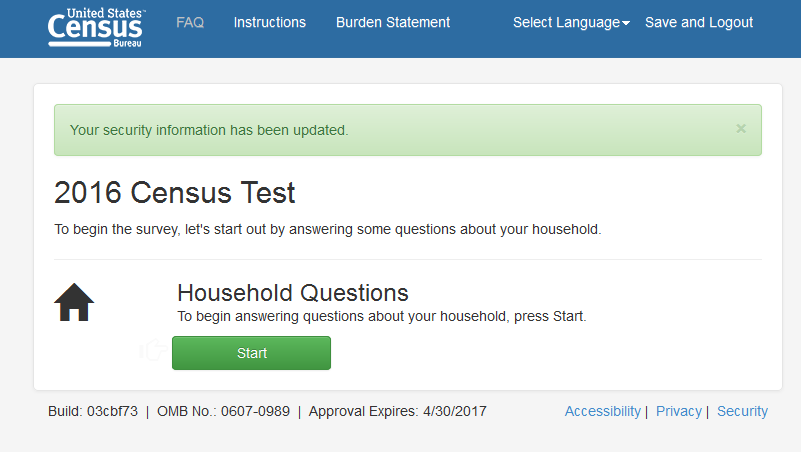 Pressing “Start”/”Resume” on the Dashboard will take you through several questions that will be used to build the Household Roster. Once the names are collected, each person’s name will be displayed on the Dashboard.  Each name will a have a corresponding “Start” button that will allow the respondent to begin the Demographics section for that person. There will also be a “Delete” option.  There will not be an option to delete the Reference Person. If the questions for that person are completed, there will be an “Edit” button instead of a start button.  If the demographics are started, but not completed, for that person, there will be a “Resume” button.  There will also be an option to add additional people below the list of names.Once data is collected for each name, a “Submit” button will appear.WelcomeLOGINCONFIRMVERIFYLOGIN2 (ID Login)Security ScreensSECURITYSECURITY (If you do not know your PIN)Verify Address ScreensVERIFY ADDRESSANYONEVACANCYOTHER_COMPLETENONID REGISTERSTATENONID Address CollectionRESIDENCERURAL_ROUTERR_ADDRESSHOMELESSOTHER_ADDRESS_PHYSSTAN_RESIDENCESTAN_RR_ADDRESSSTAN_OTHER_ADDRESSRESIDENCE2RR_ADDRESS2PR_NONIDAPTURBAREANMHOMELESS_PRAPT_RESIDENCEURB_RESIDENCEAREANM_RESIDENCEGEN_RESIDENCEOTHER_ADDRESS_PHYS_PRSTAN_APT_RESIDENCESTAN_URB_RESIDENCESTAN_AREANM_RESIDENCESTAN_GENERAL_RESIDENCEAPT_RESIDENCE2URB_RESIDENCE2 AREANM_RESIDENCE2GEN_RESIDENCE2 WEBMAP INTERFACERosterRESPONDENTPOPCOUNTPEOPLEUndercountUCTenureHOMEOWNERDemographicsRELATIONSHIPSEXSEXRELEDITDOBRACEWHITEHISPANICBLACKASIANAIANMENANHPISORTRBENR_1TRBENR_2OvercountOCOC_HHOC_PSUBMIT DASHBOARDSUBMIT CONFIRMATIONCOMPLETENO_COMPLETEVariablePossible ValuesDefault Value INTERNET_TE1 = One question (enrolled)2 = Two questions (enrolled and corporation)3 = Three questions (two enrolled and corporation)n/a<ADDRESS>Partial address from RESIDENCE screen if available.Partial address from APT_RESIDENCE screen if available.Partial address from URB_RESIDENCE screen if available.Partial address from AREANM_RESIDENCE screen if available.Partial address from GEN_RESIDENCE screen if available.If PR_STATE=”PR”, then <ADDRESS> comes from the *_RESIDENCE screen, if available.Else, partial reference address from input file (street address and apt/bldg number)<REFDATE>April 1, 2017<FULL ADDRESS>Full address from the input file<OMB STATEMENT>The U.S. Census Bureau estimates that, for the average household, this survey will take about 10 minutes to complete, including the time for reviewing the instructions and answers.  Send comments regarding this burden estimate or any other aspect of this burden to: Paperwork Reduction Project ####-####, U.S. Census Bureau, DCMD-2H174, 4600 Silver Hill Road, Washington, DC 20233.  You may e-mail comments to 2020.census.paperwork@census.gov; use “Paperwork Project ####-####” as the subject.You are not required to respond to this collection of information if it does not display a valid approval number from the Office of Management and Budget (OMB).  The eight-digit OMB number is ####-####.<WARNING MESSAGE>US Census Bureau Notice and Consent WarningYou are accessing a United States Government computer network. Any information you enter into this system is confidential and may be used by the Census Bureau for statistical purposes, as well as for other uses, such as improving the efficiency of our programs. If you want to know more about the use of this system, and how your privacy is protected, visit our online privacy webpage at http://www.census.gov/about/policies/privacy/privacy-policy.html. Use of this system indicates your consent to us collecting, monitoring, recording, and using the information that you provide.So that our website remains accurate and available to you and all other visitors, we monitor network traffic to identify unauthorized attempts to upload or change information or otherwise cause damage to the web service. Your usage of this system is likely to be monitored, recorded, and subject to audit. If you are not using the network connection for authorized purposes, then it is a violation of Federal law and can be punished with fines or imprisonment (PUBLIC LAW 99-474).#1Who Should Complete the Survey: This survey should be completed by the person who owns or rents the living quarters, or any other person who is at least 15 years of age with knowledge of the household.#2Navigation: Use only the “Next” or “Previous” buttons on the bottom of each screen. Do NOT use the Forward or Back buttons on your browser.MOBILE:  Use only the forward or back arrows…#3Changing Responses: For questions where you must choose a single response from a list, clicking another response will change your answer to that response.  If it is a “check all that apply” question, you may click on a selected check box to unselect the box and remove it as one of your answers.#4Session Time Limits and Login/Logout: For your security, you will be logged out after 30 minutes of inactivity. If you need to leave the survey for more than 30 minutes, please click “Save and Log Out” so you may return to the survey at a later time. All of your information will be saved. You will need to enter your PIN to resume the survey. Your PIN will be provided to you during the survey.#5Help with Survey Questions: If you need assistance on a specific survey question, use the “Help” link that appears with that question.#6Submitting your Survey: Once your survey is submitted, you will not be able to access your information or change any of your responses. After you submit your survey and are shown the confirmation page you may close the web browser.#1Q.  What is the 2017 Census Test?The 2017 Census Test is a survey that the U.S. Census Bureau is conducting in preparation for the 2020 Census. The goal of this survey is to develop new methods that will make the next census easier, more convenient, and less costly for taxpayers. #2Q. Do I have to complete this survey?This survey is mandatory, but will only take about 10 minutes to complete. We are conducting this survey under the authority of Title 13 United States Code Section 193. This survey has been approved by the Office of Management and Budget (OMB). For this survey, the OMB approval number is ####-####.#3Q. Why was I selected for this survey?The U.S. Census Bureau chose your address, not you personally, as part of a randomly selected sample. Your address was selected to represent a cross section of households in your community.#4Q. Who should complete the survey?This survey should be completed by the person who owns or rents the living quarters or any other person who is at least 15 years of age with knowledge of the household.#5Q. How do I change my answers?For questions where you must choose a single response from a list, clicking another response will change your answer to that response.If it is a “check all that apply” question, you may click on a selected check box to unselect the box and remove it as one of your answers.#6Q. How long will it take to complete this survey?The U.S. Census Bureau estimates that, for the average household, this survey will take about 10 minutes to complete, including the time for reviewing the instructions and answers.Send comments regarding this burden estimate or any other aspect of this burden to: Paperwork Reduction Project ####-####, U.S. Census Bureau, DMD-2H174, 4600 Silver Hill Road, Washington, DC 20233. You may e-mail comments to 2020.census.paperwork@census.gov; use “Paperwork Project ####-####” as the subject.Respondents are not required to respond to any information collection unless it displays a valid approval number from the Office of Management and Budget. The OMB approval number for this survey is ####-####.#7Q. What types of questions will I be asked?In this survey, you will be asked if the housing unit is rented or owned and for the names of everyone living in the household.  For each person living in the household, you will be asked for the name, relationship to householder, sex, age/date of birth, race or origin and whether or not the person sometimes lives or stays somewhere else.#8Q. Do you share my data with other agencies such as Immigration and Customs Enforcement, the Federal Bureau of Investigations, the Internal Revenue Service, courts, or the police?No, individual responses are not shared with anyone, including these government agencies or private organizations. It is against the law to disclose or publish any private information (names, telephone numbers, etc.) that identifies an individual or business. We use your information to produce statistics. The personal information you provide here cannot be used against you by any government agency or court.#9Q. How does the Census Bureau protect my survey data?Federal law protects your information, and we have developed policies and statistical safeguards to help us follow the law and further ensure the confidentiality of your information.Federal Law: Title 13 of the United States Code protects the confidentiality of all your information. Violating this law is a crime with severe penalties. Privacy Principles: Our Privacy Principles are guidelines that cover all of our activities. These principles encompass both our responsibilities to protect your information and your rights as a respondent. They apply to the information we collect and the statistics we publish. Statistical Safeguards: Statistical methods ensure that the statistics we release do not identify individuals or businesses. These methods include extensive review and analysis of all our data products, as well as disclosure avoidance methodologies such as data suppression and modification. Your information is confidential and we will never identify you individually. For more information, visit the Census Bureau’s Data Protection and Privacy Policy webpage (http://www.census.gov/privacy/). #10Q. Is it safe to complete this survey online?Yes, for more information, please refer to the FAQ question link, "How does the Census Bureau protect my survey data?" for guidelines on Federal Law, Privacy Principles, and Statistical Safeguards. Additionally, the following policies apply to personally identifiable information provided in an online survey. More information on this topic can be found on the Data Protection and Privacy Policy webpage (http://www.census.gov/privacy/).For each online survey, we are required to provide an explanation to respondents about the confidentiality of the data and the laws that protect those data (e.g., Title 13, United States Code Section 9 (a)). All web data submissions are encrypted in order to protect your privacy, even in the remote chance that your survey responses are intercepted. #11Q. Will the results be published?The Census Bureau plans to make results of this study available to the general public. Results will be presented in aggregate form and no personally identifiable information will be published.
Information quality is an integral part of the pre-dissemination review of the information disseminated by the Census Bureau (fully described in the Census Bureau’s Information Quality Guidelines at http://www.census.gov/quality/guidelines/index.html). Information quality is also integral to the information collection conducted by the Census Bureau and is incorporated into the clearance process by the Paperwork Reduction Act.Are you sure you want to log out?If you leave now, you will need your PIN or to have answered a verification question in order to log in again.If you do not want to leave the survey, click [Return to survey].If you want to log out, click [Save and Log Out].Are you sure you want to log out?If you leave now, you will not be able to log in again.If you do not want to leave the survey, click [Return to survey].If you want to log out, click [Save and Log Out].Screen NameWELCOMEField NamesData NeededUniverseQuestion Wording Welcome to the 2017 Census Test.You will need the materials we mailed to you in order to start.  All the information that you provide will remain confidential.<WARNING MESSAGE>Question Wording FillsResponse OptionsResponse Options FillsN/AEdits/ErrorsBranchingHelp Text linkSpecial InstructionsRespondents who enter through a PR specific url, will see a Spanish language version of the Welcome screen.Display the OMB Burden Statement and the Government Computer access warning message at the bottom of the screen in a smaller font.If the user exceeds the 30 minute inactivity limit anywhere in the survey, display this screen with the error message:  “Your session has been inactive for 30 minutes.  Please log in to complete the survey.”Screen NameLOGINField NamesRESP_USER_ID: NUM 12Data NeededUniverseQuestion Wording You will need the materials we mailed to you in order to start.  All the information that you provide will remain confidential.<Image of USER ID location>		Please Log InPlease enter the 12-digit USER ID found below the barcode on the materials we mailed to you.USER ID:_____-_____-____(                          Log In                        )If you do not have a USER ID, click here.<WARNING MESSAGE>Question Wording FillsResponse OptionsUSER ID: _____-_____-____(three 4-digits numeric text boxes, separated by a hyphen.  Include auto-tabbing between fields.)Response Options FillsN/AEdits/ErrorsIf no ID is entered or VERIFY=blank, display:  “Login failed. Please try again.”If an invalid ID is entered or VERIFY=invalid, display:  “Login failed. Please try again.”If user exceeds 3 login attempts, display:  “Your account has been temporarily locked. You will be able to access the survey in 30 minutes.”Boxes should be highlighted, so the respondent is alerted to where information is invalid or missing.BranchingIf valid, previously used USER ID, and complete, goto COMPLETED.If valid, previously used USER ID, goto LOGIN2.If valid, not previously used USER ID, goto CONFIRM.Help Text linkSpecial InstructionsDisplay the OMB Burden Statement and the Government Computer access warning message at the bottom of the screen in a smaller font.Display an image of the mailing label on the left side of the page indicating where the USER ID is located.Display the question wording on the right side of the page.On mobile screens, display the mailing label image below the USER ID, Login button, and no USER ID text.If the user exceeds the 30 minute inactivity limit anywhere in the survey, display this screen with the error message:  “Your session has been inactive for 30 minutes.  Please log in to complete the survey.”Screen NameCONFIRMField NamesRESP_FOR_QUEST_ADR_YES_IND: NUM 1 (0=not selected and 1=selected) RESP_FOR_QUEST_ADR_NO_IND: NUM 1 (0=not selected and 1=selected)Data Needed<FULL ADDRESS>UniverseLOGIN = valid ID orVERIFY ID <> LOGIN IDQuestion Wording Are you completing the 2017 Census Test for the address below? (Help)<FULL ADDRESS>Question Wording FillsN/AResponse OptionsRadio ButtonsYesNoResponse Options FillsN/AEdits/ErrorsBranchingIf “Yes” goto VERIFY ADDRESSIf “No”, goto VERIFYHelp Text linkCONFIRMSpecial InstructionsNo “Previous” button on this screen.“Next” button will be disabled until a respondent selects a response – either “Yes” or “No”.Screen NameVERIFYField NamesRESP_VERIFIED_USER_ID: NUM 12Data NeededList of valid USER IDsUniverseCONFIRM=noQuestion Wording Please enter your 12-digit USER ID again so that we can verify that you need to complete this survey.Question Wording FillsN/AResponse OptionsUSER ID:  _____-_____-____(three 4-digits numeric text boxes, separated by a hyphen.  Include auto-tabbing between fields.)Response Options FillsN/AEdits/ErrorsN/ABranchingIf VERIFY is blank, goto LOGINIf VERIFY is invalid, goto LOGIN If VERIFY  = LOGIN, goto OTHER_COMPLETEIf VERIFY  <> LOGIN, goto CONFIRM.Help Text linkN/ASpecial InstructionsNo “Previous” button on this screen.Screen NameLOGIN2Field NamesRESP_PIN_TEXT: VARCHAR2(6)Data NeededUSER IDs from input fileEmail addresses that respondents have provided.PINs and verification questions/responses for USER IDs and email addresses.NONID v2: Username that respondents have providedUniverseLOGIN = Previously used, but not complete, IDNONID LOGIN=previously used, but not complete, email.NONID LOGIN (v2) = previously used, but not complete, usernameQuestion Wording (If from LOGIN, display)Please Log InPlease enter the 12-digit USER ID found below the barcode on the materials we mailed to you.USER ID: _____ - _____ - ____ Enter the 6-digit PIN we gave you the last time you entered the survey.PIN: ____If you do not know your PIN, click here.[Login Button](If from NONID LOGIN, display)Please enter the PIN associated with this email address.Email Address: name@domain.comEnter your 6-digit PIN: If you do not know your PIN, click here.[Login Button](If from NONID LOGIN (v2), display)Please enter the PIN associated with this username.Username:: name@domain.comEnter your 6-digit PIN: If you do not know your PIN, click here.[Login Button]Question Wording FillsResponse OptionsPIN:  ____(6 digit PIN)Response Options FillsN/AEdits/ErrorsIf incorrect PIN entered (on first or second attempt):  Display error message “Failed login.  Please try again.” If incorrect PIN entered a third time: Display error message “Your account has been temporarily locked.  You will be able to access the survey in 30 minutes.”BranchingCorrect PIN, goto Dashboard.Third time incorrect PIN entered, goto REGISTER.“Click here” selected and verification available, goto SECURITY.If the respondent selects “Cancel” on the NONID LOGIN2, goto LOGINHelp Text linkSpecial InstructionsFor ID cases, pre-fill the USER ID with the information provided in LOGIN.For NON ID cases, display the email address provided in NONID LOGIN.Screen NameSecurityField NamesRESP_SEC_QUEST_ANS_TEXT:  VARCHAR2(50)RESP_SEC_QUEST_CODE: NUMERIC(2,0)RESP_SEC_QUEST_RESP_TEXT: VARCHAR2(50)Data NeededRandomly generated PINFull list of verification questionsUniverseVERIFY ADDRESS = “Yes”NONID LOGIN = valid emailQuestion Wording To maintain the confidentiality of your data, you will need this PIN to return to the survey in case you leave the survey before submitting your data.This survey will take approximately 10 minutes.  You will be automatically logged off if your computer is idle for 30 minutes.Please make note of the 6-digit PIN below.PIN: ____Please select a verification question for your PIN.  If you forget your PIN, you will be asked to provide this response to enter the survey.Question Wording FillsN/AResponse OptionsWhat is the name of your first pet?In what city were you born?What is your paternal grandfather’s first name?What was the last name of your third grade teacher?What was your childhood hero?What is the name of your favorite  pet?When you were young, what did you want to be when you grew up?One 50-character text box that is not case sensitive labeled “Response”.Response:_____________________Response Options FillsN/AEdits/ErrorsN/ABranchingGoto DASHBOARD.Help Text linkN/ASpecial InstructionsNo “Previous” button.Screen NameSECURITYField NamesRESP_SEC_QUEST_ANS_TEXT: VARCHAR2(50)Data NeededUSER IDs from input fileEmail addresses that respondents have provided.Verification questions/responses for USER IDs and email addresses.UniverseLOGIN2 = invalid PIN.LOGIN2 = “Click here” and verification question available.Question Wording Please provide the answer to the following verification question to return to your survey.<VERIFICATION QUESTION>	
If correct response provided, display a pop-up:Your new PIN is:_____Please log in using your new PIN to access your account.Return to LoginQuestion Wording FillsResponse OptionsResponse:_____________________Response Options FillsN/AEdits/ErrorsIf blank, disable “Submit” button. On first or second incorrect entry, display: “Incorrect response.  Please try again or call 1-###-###-#### for assistance.”On third attempt, display: “Your account has been temporarily locked.  You will be able to access the survey in 15 minutes.”BranchingIf correct response entered, display new PIN and goto LOGIN2.If the respondent selects “Cancel”, goto LOGINHelp Text linkN/ASpecial InstructionsNo “Previous” button.Screen NameVERIFY ADDRESSField NamesRESP_AT_MAFADR_OCD_YES_IND: NUM1 (0=not selected and 1=selected)RESP_AT_MAFADR_OCD_NO_IND: NUM1 (0=not selected and 1=selected)Data Needed<ADDRESS> <REFDATE>UniverseQuestion WordingOn <REFDATE>, <FILL1> living or staying at <ADDRESS>? (Help)Question Wording FillsIf current date is before REFDATE, then <FILL1> = “will you be”If current date is on or after REFDATE, then <FILL1> = “were you”Response OptionsRadio ButtonsYesNoResponse Options FillsN/AEdits/ErrorsSoft edit for no response:  “Please provide an answer to the question.”BranchingIf “Yes,” goto SECURITYIf “No” or blank, goto ANYONEHelp Text linkVERIFY ADDRESSSpecial InstructionsIf “Previous” button is selected, goto CONFIRMScreen NameANYONEField NamesH_OCC_YES_IND: NUM1 (0=not selected and 1=selected)H_OCC_NO_IND: NUM1 (0=not selected and 1=selected)H_OCC_DK_IND: NUM1 (0=not selected and 1=selected)Data Needed<ADDRESS> <REFDATE>UniverseVERIFY ADDRESS=noQuestion Wording<FILL1> at < ADDRESS> on <REFDATE>? (Help)Question Wording FillsIf current date is before REFDATE, then <FILL1> = “Will anyone be living”If current date is on or after REFDATE, then <FILL1> = “Did anyone live”Response OptionsRadio ButtonsYesNoDon’t knowResponse Options FillsN/AEdits/ErrorsSoft edit for no response:  “Please provide an answer to the question.”BranchingIf “No,” goto VACANCYElse, goto OTHER_COMPLETEHelp Text linkANYONESpecial InstructionsScreen NameVACANCYField NamesH_VAC_FORRENT_IND: NUM1 (0=not selected and 1=selected)H_VAC_RENTNOTOCC_IND: NUM1 (0=not selected and 1=selected)H_VAC_FORSALE_IND: NUM1 (0=not selected and 1=selected)H_VAC_SOLDNOTOCC_IND: NUM1 (0=not selected and 1=selected)H_VAC_SEASON_IND: NUM1 (0=not selected and 1=selected)H_VAC_MIGRANT_IND: NUM1 (0=not selected and 1=selected)H_VAC_OTHER_IND: NUM1 (0=not selected and 1=selected)Data Needed<ADDRESS><REFDATE>UniverseVACANCY = noQuestion WordingWhat is the primary reason why no one <FILL1> living or staying at <ADDRESS> on <REFDATE>?  The unit <FILL1> – (Help)Question Wording FillsIf current date is before REFDATE, then <FILL1> = “will be”If current date is on or after REFDATE, then <FILL1> = “was”Response OptionsRadio ButtonsFor rentRented, not occupiedFor sale onlySold, not occupiedFor seasonal, recreational, or occasional useFor migrant workersOtherResponse Options FillsN/AEdits/ErrorsSoft edit for no response:  “Please provide an answer to the question.”BranchingGoto OTHER_COMPLETEHelp Text linkVACANCYSpecial InstructionsScreen NameOTHER_COMPLETEField NamesRESP_OTHERID_YES_IND: NUM1 (0=not selected and 1=selected)RESP_OTHERID_NO_IND: NUM1 (0=not selected and 1=selected)Data Needed<FILL1><REFDATE>UniverseANYONE = yes or don’t knowVACANCY Question WordingYou do not need to provide any additional information for this address.Do you have another User ID for the place <FILL1> living or staying on <REFDATE>? (Help)Question Wording FillsIf current date is before REFDATE, then <FILL1> = “you will be”If current date is on or after REFDATE, then <FILL1> = “you were”Response OptionsRadio ButtonsYesNoResponse Options FillsN/AEdits/ErrorsSoft edit for no response:  “Please provide an answer to the question.”BranchingIf “Yes,” goto LOGINIf “No,” goto REGISTER (NonID)Help Text linkOTHER_COMPLETESpecial InstructionsScreen NameREGISTERField NamesRESP_USERNAME_TEXT: CHAR 20Data NeededN/AUniverseCases from Non ID Welcome page.LOGIN = “Click here” if no ID link selected.VERIFY  = LOGINCONFIRM = “No” twiceQuestion Wording Please create a username, so that we may log you in to the survey.Why do I need to create a username? (clickable link)Question Wording FillsN/AResponse OptionsUsernameMust be between 8 and 20 characters long and include only letters and numbers.[20 character text box]I do not want to create a username<CAPTCHA>Response Options FillsN/AEdits/ErrorsUsername field must contain between 8 and 20 characters, including only letters and numbers. If either rule is violated, display: “Please enter a valid username.  It must be between 8 and 20 characters and include only letters and numbers."
 
If a username has already used, been used display next to the username text box, "Username already exists"

If the ‘I do not want to create a username" is checked, display in green a message box: “If you leave the survey before finishing it and have not created a username, your responses will be not be saved for you to return and finish.”
BranchingIf valid, new email, goto SECURITY.If valid, previously used username and survey has been completed, goto COMPLETED.Else if valid, previously used email, goto LOGIN2.If no email address box selected, goto RESIDENCE.If respondent selects “Cancel”, goto LOGINHelp Text linkNONIDLOGINSpecial InstructionsNo “Previous” button on this screen.The “Submit” button is disabled until the respondent creates a username OR selects the "I do not want to create a username" check box AND successfully passes the Captcha.Create an ID for spawned NONID cases.Screen NameSTATEField NamesADR_STATE_TEXT: varchar2 (2)ADR_FIPS_STATE_CODE: NUMERIC (2,0)Data NeededUniverseCases from REGISTER screenQuestion WordingIn order to collect your address, we first need to know in which state you <FILL1> on <REFDATE>.Please select where you <FILL1> living on <REFDATE>. (Help) Question Wording FillsIf current date is before REFDATE, then <FILL1> = “will be”If current date is on or after REFDATE, then <FILL1> = “were”Response OptionsState/PR: drop down menu with alphabetical states, District of Columbia, and Puerto RicoResponse Options FillsN/AEdits/ErrorsSoft edit for no response:  “Please provide an answer to the question.”BranchingIf no State is selected or State <> PR, goto RESIDENCE via HOUSEHOLD DASHBOARD (NONID Address Collection).If State = PR, goto APT via HOUSEHOLD DASHBOARD (PR NONID Address Collection)Help Text linkSTATESpecial InstructionsState names, District of Columbia, and Puerto Rico will be abbreviated.Screen NameRESIDENCEField NamesAddress Type FieldsADR_HUNIT_TYPE_CODE (1=Street, 2=Rural Route, 3=Other)Respondent-Provided Street Address FieldsADR_STNU_TEXT: varchar2 (20) ADR_STNM_LINE1_TEXT: varchar2 (100)ADR_UNIT_TEXT: varchar2 (52)Respondent-Provided General Address Fields for Street AddressesADR_CITY_TEXT: varchar2 (16)ADR_STATE_TEXT: varchar2 (2)ADR_ZIP_TEXT: varchar2 (5) Data NeededUniverseNONID Respondents who are state-side.Question WordingWhere <FILL1> on <REFDATE>? (Help)Please provide a complete street address for your residence. Provide the street address you would use to have a package delivered directly to your residence, not a rural route or P.O. Box address used for mailing purposes. A street address is the most helpful for processing your response.Question Wording FillsIf the current date is before REFDATE, then <FILL1> = “will you be living”  If the current data is on or after REFDATE, then <FILL1>= “did you live”  Response OptionsAddress Number: Ex:10120-character text boxStreet Name: Ex: N Main St100-character text boxApt/Unit:Ex: Apt 23 52-character text boxCity: 16-character text boxState: drop down menu with alphabetical states and District of ColumbiaZIP Code: 5-character text boxI do not have a street address(check box)Edits/ErrorsIf (ADR_STNU_TEXT is nonblank and ADR_STNM_LINE1_TEXT is blank) OR (ADR_STNU_TEXT is blank and ADR_STNM_LINE1_TEXT is nonblank) OR [ADR_STNU_TEXT is blank and ADR_STNM_LINE1_TEXT is blank and (ADR_CITY_TEXT = nonblank OR ADR_STATE_TEXT = nonblank OR ADR_ZIP_TEXT=nonblank)], and the respondent selects the “Next” button:  First time: “Please provide your full address. 2. Second time:  “In order to continue, you must provide an address number, street name and city and state or ZIP code.  3. Third time: End the survey and display NOCOMPLETE.   Address boxes should be highlighted, so the respondent is alerted to where information is invalid or missing.BranchingElse if, third time all address fields are blank, or “Next” is selected with an invalid address, goto NOCOMPLETE.If valid address provided and GEO Standardizer is (stalled or disabled or otherwise inaccessible), goto RESPONDENTIf valid address provided and GEO Standardizer is functional, goto STAN_RESIDENCEIf respondent provides valid responses and checks “I do not have a street address,” and GEO Standardizer is functional, goto STAN_RESIDENCE.  If respondent provides valid responses and checks “I do not have a street address,” and GEO Standardizer is (stalled or disabled or otherwise inaccessible) goto RESPONDENT.If respondent leaves responses blank or provides invalid responses and checks “I do not have a street address,” goto RURAL_ROUTE.  Help Text linkRESIDENCESpecial InstructionsIf the Address Type is Street Address, display the Address Number, Street Name, and Apt/Unit only (e.g., “5007 N Maple Ave Apt. A”).If the response is valid (according to the parameters above), then all subsequent actions will be based on that value when “Next” is pressed.Screen NameRURAL_ROUTEField NamesADR_IS_RURAL_YES_IND: NUM 1 (0=not selected and 1=selected) ADR_IS_RURAL_NO_IND: NUM 1 (0=not selected and 1=selected)Data NeededUniverseRespondents who checked “I do not have a street address” and provided blank or invalid responses on the RESIDENCE screen.Question WordingDo you have a Rural Route address? (Help)Question Wording FillsResponse OptionsRadio ButtonsYesNoResponse Option FillsEdits/ErrorsSoft edit for no response:  “Please provide an answer to the question.”BranchingIf “Yes”, goto RR_ADDRESSIf “No” or blank, goto HOMLESSHelp Text linkRURAL_ROUTESpecial InstructionsScreen NameRR_ADDRESSField NamesAddress Type FieldsADR_HUNIT_TYPE_CODE(1=Street, 2=Rural Route, 3=Other)Respondent-Provided Rural Route Address FieldsADR_RR_DESC_TEXT: varchar2 (3) (1=RR, 2=HC, 3=SR, 4=PSC, 5=RTE)ADR_STNU_TEXT: varchar2 (10)ADR_POBOX_TEXT: varchar2 (10)Respondent-Provided General Address Fields for Rural Route AddressesADR_CITY_TEXT: varchar2 (16)ADR_STATE_TEXT: varchar2 (2)ADR_ZIP_TEXT: varchar2 (5) Physical Description FieldADR_LOC_DESC_TEXT: varchar2 (250)Data NeededUniverseRURAL_ROUTE = “Yes”Question WordingPlease provide the rural route address where you <FILL1> on <REFDATE>. Also, please provide a description of the physical location in the area provided. (Help)Describe the physical location of where you <FILL1> on <REFDATE>.  Please provide as much information as possible.For example: a location description such as "The apartment over the gas station in Selma, CA" or "The brick house with the screened porch on the northeast corner of Farm Road and HC 46 in Suitland, MD 20746“.Question Wording FillsFILLS:If the current date is before REFDATE then FILL1 = will be livingIf the current date is on or after REFDATE then FILL1 = livedResponse OptionsRR Descriptor: drop down menu with the following optionsRRHCSRPSCRTERural Route #:10-character text boxRR Box ID #: 10-character text boxCity: 16-character text boxState: drop down menu with alphabetical states and District of ColumbiaZIP Code: 5-character text boxPhysical Location Description: 250-character text areaResponse Option fillsEdits/ErrorsIf (ADR_RR_DESC_TEXT = blank OR ADR_STNU_TEXT= blank OR ADR_POBOX_TEXT = blank), and (ADR_CITY_TEXT = nonblank OR ADR_STATE_TEXT = nonblank OR ADR_ZIP_TEXT =nonblank)] and the respondent selects the “Next” button: 1. First time:  “Please provide your full address.”2. Second time:  “In order to continue, you must provide a Rural Route Descriptor, Number, and, Box ID#.  Any address you provide should also include a City and State or a ZIP Code.’3. Third time: End the survey and display NOCOMPLETE.   If “Physical Location” is blank, provide a single error message that says: “Please provide a physical location according to the guidelines above the text box.”  However, because Physical Location is not required for a valid response, after one edit, the instrument shall allow the respondent to select the “Next” button and goto STAN_RR_ADDRESS, if a valid RR address is provided. Address boxes and Physical Location Description box should be highlighted, so the respondent is alerted to where information is invalid or missing.BranchingElse if, third time all address fields are blank, or “Next” is selected with an invalid address, goto NOCOMPLETE.If valid address provided and GEO Standardizer is (stalled or disabled or otherwise inaccessible), goto RESPONDENTIf valid address provided and GEO Standardizer is functional, goto STAN_RR_ADDRESS.Help Text linkRR_ADDRESSSpecial InstructionsFor all rural route addresses, the applications must process the existing fields (ADR_RR_DESC_TEXT, ADR_STNU_TEXT, and ADR_POBOX_TEXT) into one 40-character VARCHAR2 field called RT_RR_INFO.  This field will combine the input from ADR_RR_DESC_TEXT (RR or  HC or SR or PSC or RTE), then include one single space as a delimiter, then include the input from ADR_STNU_TEXT, then include one single space as a delimiter, then add the word “Box”, then include one single space delimiter, then include the input from ADR_POBOX_TEXT.  The new field RT_RR_INFO will be stored in the application database during address collection, then transferred with the rest of the data at the end of data collection per case.  If the Address Type is Rural Route, display the Rural Route Descriptor, Rural Route Number, and Box Number (e.g., RR 15 Box 24).Screen NameHOMELESSField NamesADDR_IS_HOMELESS_YES_IND: NUM 1 (0=not selected and 1=selected)ADDR_IS_HOMELESS_NO_IND: NUM 1 (0=not selected and 1=selected)Data NeededUniverseRURAL_ROUTE = “No” or blankQuestion Wording<FILL1> experiencing homelessness on <REFDATE>?Question Wording FillsIf the current date is before REFDATE, then <FILL1> = Will you beIf the current data is on or after REFDATE, then <FILL1>= Were youResponse OptionsYesNo(Radio buttons)Edits/ErrorsPlease provide an answer to the question.BranchingGoto OTHER_ADDRESS_PHYSHelp Text linkHOMELESSSpecial InstructionsScreen NameOTHER_ADDRESS_PHYSField NamesAddress Type FieldsADR_HUNIT_TYPE_CODE(1=Street, 2=Rural Route, 3=Other)Respondent-Provided General Address Fields for P.O. Box AddressesADR_CITY_TEXT: varchar2 (16)ADR_STATE_TEXT: varchar2 (2)ADR_ZIP_TEXT: varchar2 (5) Physical Description FieldADR_LOC_DESC_TEXT: varchar2 (250)Data NeededUniverseOTHER_ADDRESS = blank, either or both optionsQuestion WordingPlease provide as much information as possible about where you <FILL1> on <REFDATE>. Please provide a description of the physical location in the area provided.  You must provide a city and state, or ZIP code.  (Help)Describe the physical location of where you <FILL1> on <REFDATE>.Please provide as much information as possible. For example: a location description such as “The  apartment over the gas station in Selma, CA” or “The brick house with the screened porch on the  northeast corner of Farm Road and HC 46 is Suitland, MD 20746.;” or  a name of a park, street intersection or shelter, if you were experiencing homelessness  on <REFDATE>,  as well as the name of the city and state.  For  example:, “Friendship Park, Paoli, PA.”Question Wording FillsIf the current date is before REFDATE, then <FILL1> = will be livingIf the current data is on or after REFDATE, then <FILL1>= lived  Response OptionsCity: 16-character text boxState: drop down menu with alphabetical states and District of ColumbiaZIP Code: 5-character text boxPhysical Location Description: 250-character text areaEdits/ErrorsIf  (ADR_CITY_TEXT= nonblank OR ADR_STATE_TEXT = nonblank OR ADR_ZIP_TEXT=nonblank)], and the respondent selects the “Next” button:1.  First time:  Any address that you provide should also include a City and State, or a ZIP Code.2. Second time:  You must provide a City and State, or a ZIP Code.3. Third Time: End the survey and display NOCOMPLETE screen.  If “Physical Location” is blank, provide a single error message that says: “Please provide a physical location according to the guidelines above the text box.”  However, because Physical Location is not required for a valid response, after one edit, the instrument shall allow the respondent to select the “Next” button and goto RESPONDENT.Address boxes and Physical Location Description box should be highlighted, so the respondent is alerted to where information is invalid or missing.BranchingElse if, third time all address fields are blank, or “Next” is selected with an invalid address, goto NOCOMPLETE.If valid address provided and GEO Standardizer is (stalled or disabled or otherwise inaccessible), goto RESPONDENTIf valid address provided and GEO Standardizer is functional, goto STAN_OTHER_ADDRESSHelp Text linkOTHER_ADDRESS_PHYSSpecial InstructionsIf respondents provide an address on this screen, this address should be the fill for the “<ADDRESS>” that is referenced on the remaining screens.  If a P.O. Box is not provided, display: “the location associated with <city> <state> <zip> (e.g., “the location in Any City, MD”)Screen NameSTAN_RESIDENCEField NamesAddress Type FieldsADR_HUNIT_TYPE_CODE(1=Street, 2=Rural Route, 3=Other)Standardized Street Address FieldsADR_STNU_PRI_STD_TEXT: varchar2 (20)ADR_STNM_BASE_STD_NAME: varchar2 (100)ADR_UNIT_DESC_STD_TEXT: varchar2 (40)General Address Fields for Standardized Street AddressesADR_CITY_TEXT: varchar2 (16)ADR_STATE_TEXT: varchar2 (2)ADR_ZIP_TEXT: varchar2 (5) ADR_COUNTY_TEXT: varchar2 (16)Geocode BCU Fields for ADR_MAF_STATUS_CODE=1 Cases:ADR_BCU_STATE_MTCH_TEXT: varchar2 (2)ADR_BCU_COUNTY_MTCH_TEXT: varchar2 (3)ADR_BCU_TRACT_MTCH_ID: varchar2 (6)ADR_BCU_MTCH_ID: varchar2 (8)Geocode BCU Fields for ADR_MAF_STATUS_CODE=2 Cases:ADR_BCU_STATE_MTCH_TEXT: varchar2 (2)ADR_BCU_COUNTY_MTCH_TEXT: varchar2 (3)ADR_BCU_TRACT_MTCH_ID: varchar2 (6)ADR_BCU_MTCH_ID: varchar2 (8)Geocode BCU Fields for Automated Geocoding by GEO (ADR_MAF_STATUS_CODE=3 or 5):ADR_BCU_STATE_AGEO_TEXT: varchar2 (2)ADR_BCU_COUNTY_AGEO_TEXT: varchar2 (3)ADR_BCU_TRACT_AGEO_ID: varchar2 (6)ADR_BCU_AGEO_ID: varchar2 (8)ADR_MAF_STATUS_CODE: NUM (1)1 = Matched to a MTdb Record with an Acceptable Geocode; 2 = Matched to a MTdb record with an Unacceptable Geocode;3 = Matched to a Ungeocoded MTdb Record, And Received an Acceptable Geocode; 4 = Matched to a MTdb Record, But Did Not Receive an Acceptable Geocode; 5= Did Not Match to a MTdb Record, And Received an Acceptable Geocode;0 = Did Not Match to a MTdb Record, And Did Not Receive an Acceptable GeocodeADR_MAF_ID: NUM (9)ADR_MAF_QUALITY_CODE: varchar2 (1)Matched Record from Real-Time: 0=Did Not Match1=Exact Match2=Equivocated MatchADR_MAF_PREF_CODE: varchar2 (1)Matched Record from Real-Time:0=Did not match1=Matched to preferred location address record2=Matched to preferred mailing address record3=Matched to preferred location and preferred mailing recordADR_MAF_EXCL_CODE: varchar2 (1)Matched Record from Real-Time:0=Not excluded from matching1=Illegal or missing values2=Incomplete address3=Duplicate CUSTID4=Matched to ineligible MTdb recordData NeededStandardized address from GEO parsed into the correct fields.UniverseAll Respondents who provided a valid address on the RESIDENCE and GEO Standardizer is functionalQuestion WordingAddress StandardizationHere is the address you submitted using standard abbreviations and formatting. (Help)Please review your address for common errors, such as misspellings in the street name or city names, missing apartment numbers, or an incorrect ZIP Code and make any changes, if necessary.Response OptionsAddress Number: Ex:10120-character text boxStreet Name: Ex: N Main St100-character text boxApt/Unit:Ex: Apt 23 52-character text boxCity: 16-character text boxState: drop down menu with alphabetical states and District of ColumbiaZIP Code: 5-character text boxEdits/ErrorsIf (ADR_STNU_STD_TEXT is nonblank and H_STDADR_STREET_LINE1_NAME is blank) OR (ADR_STNU_STD_TEXT is blank and H_STDADR_STREET_LINE1_NAME is nonblank) OR [H_STDVADR_STREET_NUM_TEXT is blank and H_STDADR_STREET_LINE1_NAME is blank and (ADR_CITY_TEXT = nonblank OR ADR_STATE_TEXT = nonblank OR ADR_ZIP_TEXT=nonblank)], and the respondent selects the “Next” button:  First time: “Please provide your full address. 2. Second time:  “In order to continue, you must provide an address number, street name and city and state or ZIP code.  3. Third time: End the survey and display NOCOMPLETE.   Address boxes should be highlighted, so the respondent is alerted to where information is invalid or missing.BranchingBranching Instructions for Matching/Geocoding:If the respondent selects “Next”, the address is sent to RTNP.  GEO will process the standardized address and one of 6 match status flags will be returned to the application:If the application receives ADR_MAF_STATUS_CODE=1 (Matched to a Geocoded MTdb Record), then the application will:1) Send the matched standardized address information to eCase OCS;  2) Send the geocode information received back from GEO to eCase OCS;  3) Send the following variables to eCase OCS;  ADR_MAF_IDADR_MAF_STATUS_CODEADR_MAF_QUALITY_CODEADR_MAF_PREF_CODEADR_MAF_EXCL_CODE;5) Send the original respondent address information (before standardization) to eCase OCS;  and 6) Go to the RESPONDENT so the respondent may continue the questionnaire;Else if the application receives ADR_MAF_STATUS_CODE =1 (Matched to a geocoded MTdb) AND is not within a core county of the 2017 CT test sites, then go to the RESPONDENT screen so the respondent may continue the questionnaire.Else if the application receives ADR_MAF_STATUS_CODE=2 (Matched to a MTdb record with an Unacceptable Geocode), then the geocode information sent from GEO must be populated.  Go to WEBMAP INTERFACE screen;Else if the application receives ADR_MAF_STATUS_CODE=3 (Matched to a Ungeocoded MTdb Record, And Received an Acceptable Geocode), then the automated geocode information sent from GEO must be populated.  Go to WEBMAP INTERFACE screen;Else if the application receives ADR_MAF_STATUS_CODE=4 (Matched to a MTdb Record, But Did Not Receive an Acceptable Geocode), then no geocode block information will be populated.  Go to WEBMAP INTERFACE screen;Else if the application receives ADR_MAF_STATUS_CODE=5 (Did Not Match to a MTdb Record, And Received an Acceptable Geocode), then the automated geocode information sent from GEO must be populated.  Goto RESIDENCE2 screen so the respondent can provide additional address information.  If the respondent updated address receives a ADR_MAF_STATUS_CODE of “0” or “5” then send the respondent to WEBMAP INTERFACE screen;Else if the application receives ADR_MAF_STATUS_CODE=0 (Did Not Match to a MTdb Record, And Did Not Receive an Acceptable Geocode), then no geocode information will be populated.  Goto RESIDENCE2 screen so the respondent can provide additional address information.  If the respondent updated address receives a ADR_MAF_STATUS_CODE of “0, then send the respondent to WEBMAP INTERFACE screen; or if the respondent address receives a ADR_MAF_STATUS_CODE of “5,” then send the respondent to WEBMAP INTERFACE screen (along with the automated geocode information sent from GEO). Help Text LinkSTAN_RESIDENCESpecial InstructionsFields are editable and pre-filled with the standardized version of the address.The final address on this screen should be the fill for the “<ADDRESS>” that is referenced on the remaining screens unless the ADR_MAF_STATUS_CODE = 0,5.There is no need to display the county field called “HCCOUNTY.”  However, the internet application must populate that field when GEO returns the value for HC_ COUNTY.Screen NameSTAN_RR_ADDRESSField NamesAddress Type FieldsADR_HUNIT_TYPE_CODE(1=Street, 2=Rural Route, 3=Other)Standardized Street Address FieldsADR_RR_DESC_STD_TEXT: varchar2 (20)ADR_STNUPRI_STD_TEXT: varchar2 (10)ADR_POBOX_STD_TEXT: varchar2 (10)General Address Fields for Standardized Street AddressesADR_CITY_TEXT: varchar2 (16)ADR_STATE_TEXT: varchar2 (2)ADR_ZIP_TEXT: varchar2 (5) ADR_COUNTY_TEXT: varchar2 (16)Geocode BCU Fields for ADR_MAF_STATUS_CODE=1 Cases:ADR_BCU_STATE_MTCH_TEXT: varchar2 (2)ADR_BCU_COUNTY_MTCH_TEXT: varchar2 (3)ADR_BCU_TRACT_MTCH_ID: varchar2 (6)ADR_BCU_MTCH_ID: varchar2 (8)Geocode BCU Fields for ADR_MAF_STATUS_CODE=2 Cases:ADR_BCU_STATE_MTCH_TEXT: varchar2 (2)ADR_BCU_COUNTY_MTCH_TEXT: varchar2 (3)ADR_BCU_TRACT_MTCH_ID: varchar2 (6)ADR_BCU_MTCH_ID: varchar2 (8)Geocode BCU Fields for Automated Geocoding by GEO (ADR_MAF_STATUS_CODE=3 or 5):ADR_BCU_STATE_AGEO_TEXT: varchar2 (2)ADR_BCU_COUNTY_AGEO_TEXT: varchar2 (3)ADR_BCU_TRACT_AGEO_ID: varchar2 (6)ADR_BCU_AGEO_ID: varchar2 (8)ADR_MAF_STATUS_CODE: NUM (1)1 = Matched to a MTdb Record with an Acceptable Geocode; 2 = Matched to a MTdb record with an Unacceptable Geocode;3 = Matched to a Ungeocoded MTdb Record, And Received an Acceptable Geocode; 4 = Matched to a MTdb Record, But Did Not Receive an Acceptable Geocode; 5= Did Not Match to a MTdb Record, And Received an Acceptable Geocode;0 = Did Not Match to a MTdb Record, And Did Not Receive an Acceptable GeocodeADR_MAF_ID: NUM (9)ADR_MAF_QUALITY_CODE: varchar2 (1)Matched Record from Real-Time: 0=Did Not Match1=Exact Match2=Equivocated MatchADR_MAF_PREF_CODE: varchar2 (1)Matched Record from Real-Time:0=Did not match1=Matched to preferred location address record2=Matched to preferred mailing address record3=Matched to preferred location and preferred mailing recordADR_MAF_EXCL_CODE: varchar2 (1)Matched Record from Real-Time:0=Not excluded from matching1=Illegal or missing values2=Incomplete address3=Duplicate CUSTID4=Matched to ineligible MTdb recordData NeededStandardized address from GEO parsed into the correct fields.UniverseAll Respondents who provided a valid address on the RR_ADDRESS and GEO Standardizer is functionalQuestion WordingAddress StandardizationHere is the address you submitted using standard abbreviations and formatting. (Help)Please review your address for common errors, such as misspellings in city names or an incorrect ZIP Code and make any changes, if necessary.Response OptionsRR Descriptor: drop down menu with the following optionsRRHCSRPSCRTERural Route #:10-character text boxRR Box ID #: 10-character text boxCity: 16-character text boxState: drop down menu with alphabetical states and District of ColumbiaZIP Code: 5-character text boxEdits/ErrorsIf (ADR_RR_DESC_STD_TEXT = blank OR ADR_STNU_TEXT= blank OR ADR_POBOX_STD_TEXT= blank), and (ADR_CITY_TEXT = nonblank OR ADR_STATE_TEXT = nonblank OR ADR_ZIP_TEXT =nonblank)] and the respondent selects the “Next” button: 1. First time:  “Please provide your full address.”2. Second time:  “In order to continue, you must provide a Rural Route Descriptor, Number, and, Box ID#.  Any address you provide should also include a City and State or a ZIP Code.’3. Third time: End the survey and display NOCOMPLETE.   Address boxes should be highlighted, so the respondent is alerted to where information is invalid or missing.BranchingBranching Instructions for Matching/Geocoding:If the respondent selects “Next”, the address is sent to RTNP.  GEO will process the standardized address and one of 6 match status flags will be returned to the application:If the application receives ADR_MAF_STATUS_CODE=1 (Matched to a Geocoded MTdb Record), then the application will:1) Send the matched standardized address information to eCase OCS;  2) Send the geocode information received back from GEO to eCase OCS;  3) Send the following variables to eCase OCS;  ADR_MAF_IDADR_MAF_STATUS_CODEADR_MAF_QUALITY_CODEADR_MAF_PREF_CODEADR_MAF_EXCL_CODE;5) Send the original respondent address information (before standardization) to eCase OCS;  and 6) Go to the RESPONDENT so the respondent may continue the questionnaire;Else if the application receives ADR_MAF_STATUS_CODE =1 (Matched to a geocoded MTdb) AND is not within a core county of the 2017 CT test sites, then go to the RESPONDENT screen so the respondent may continue the questionnaire.Else if the application receives ADR_MAF_STATUS_CODE=2 (Matched to a MTdb record with an Unacceptable Geocode), then the geocode information sent from GEO must be populated.  Go to WEBMAP INTERFACE screen;Else if the application receives ADR_MAF_STATUS_CODE=3 (Matched to a Ungeocoded MTdb Record, And Received an Acceptable Geocode), then the automated geocode information sent from GEO must be populated.  Go to WEBMAP INTERFACE screen;Else if the application receives ADR_MAF_STATUS_CODE=4 (Matched to a MTdb Record, But Did Not Receive an Acceptable Geocode), then no geocode block information will be populated.  Go to WEBMAP INTERFACE screen;Else if the application receives ADR_MAF_STATUS_CODE=5 (Did Not Match to a MTdb Record, And Received an Acceptable Geocode), then the automated geocode information sent from GEO must be populated.  Goto RR_ADDRESS2 screen so the respondent can provide additional address information.  If the respondent updated address receives a ADR_MAF_STATUS_CODE of “0” or “5” then send the respondent to WEBMAP INTERFACE screen;Else if the application receives ADR_MAF_STATUS_CODE=0 (Did Not Match to a MTdb Record, And Did Not Receive an Acceptable Geocode), then no geocode information will be populated.  Goto RR_ADDRESS2 screen so the respondent can provide additional address information.  If the respondent updated address receives a ADR_MAF_STATUS_CODE of “0, then send the respondent to WEBMAP INTERFACE screen; or if the respondent address receives a ADR_MAF_STATUS_CODE of “5,” then send the respondent to WEBMAP INTERFACE screen (along with the automated geocode information sent from GEO). Help Text LinkSTAN_RR_ADDRESSSpecial InstructionsFields are editable and pre-filled with the standardized version of the address.The final address on this screen should be the fill for the “<ADDRESS>” that is referenced on the remaining screens unless the ADR_MAF_STATUS_CODE = 0,5.There is no need to display the county field called “HCCOUNTY.”  However, the internet application must populate that field when GEO returns the value for HC_ COUNTY.Screen NameSTAN_OTHER_ADDRESSField NamesAddress Type FieldsADR_HUNIT_TYPE_CODE(1=Street, 2=Rural Route, 3=Other)Respondent-Provided General Address Fields for P.O. Box AddressesADR_CITY_TEXT: varchar2 (16)ADR_STATE_TEXT: varchar2 (2)ADR_ZIP_TEXT: varchar2 (5) Geocode BCU Fields for ADR_MAF_STATUS_CODE=1 Cases:ADR_BCU_STATE_MTCH_TEXT: varchar2 (2)ADR_BCU_COUNTY_MTCH_TEXT: varchar2 (3)ADR_BCU_TRACT_MTCH_ID: varchar2 (6)ADR_BCU_MTCH_ID: varchar2 (8)Geocode BCU Fields for ADR_MAF_STATUS_CODE=2 Cases:ADR_BCU_STATE_MTCH_TEXT: varchar2 (2)ADR_BCU_COUNTY_MTCH_TEXT: varchar2 (3)ADR_BCU_TRACT_MTCH_ID: varchar2 (6)ADR_BCU_MTCH_ID: varchar2 (8)Geocode BCU Fields for Automated Geocoding by GEO (ADR_MAF_STATUS_CODE=3 or 5):ADR_BCU_STATE_AGEO_TEXT: varchar2 (2)ADR_BCU_COUNTY_AGEO_TEXT: varchar2 (3)ADR_BCU_TRACT_AGEO_ID: varchar2 (6)ADR_BCU_AGEO_ID: varchar2 (8)ADR_MAF_STATUS_CODE: NUM (1)1 = Matched to a MTdb Record with an Acceptable Geocode; 2 = Matched to a MTdb record with an Unacceptable Geocode;3 = Matched to a Ungeocoded MTdb Record, And Received an Acceptable Geocode; 4 = Matched to a MTdb Record, But Did Not Receive an Acceptable Geocode; 5= Did Not Match to a MTdb Record, And Received an Acceptable Geocode;0 = Did Not Match to a MTdb Record, And Did Not Receive an Acceptable GeocodeADR_MAF_ID: NUM (9)ADR_MAF_QUALITY_CODE: varchar2 (1)Matched Record from Real-Time: 0=Did Not Match1=Exact Match2=Equivocated MatchADR_MAF_PREF_CODE: varchar2 (1)Matched Record from Real-Time:0=Did not match1=Matched to preferred location address record2=Matched to preferred mailing address record3=Matched to preferred location and preferred mailing recordADR_MAF_EXCL_CODE: varchar2 (1)Matched Record from Real-Time:0=Not excluded from matching1=Illegal or missing values2=Incomplete address3=Duplicate CUSTID4=Matched to ineligible MTdb recordData NeededStandardized address from GEO parsed into the correct fields.UniverseAll Respondents who provided a valid address on the OTHER_ADDRESS_PHYS and GEO Standardizer is functionalQuestion WordingAddress StandardizationHere is the address you submitted using standard abbreviations and formatting. (Help)Please review your address for common errors, such as misspellings in city names or an incorrect ZIP Code and make any changes, if necessary.Response OptionsCity: 16-character text boxState: drop down menu with alphabetical states and District of ColumbiaZIP Code: 5-character text boxEdits/ErrorsCity and State OR Zip CodeIf  (ADR_CITY_TEXT= nonblank OR ADR_STATE_TEXT= nonblank OR ADR_ZIP_TEXT=nonblank)], and the respondent selects the “Next” button:1.  First time:  Any address that you provide should also include a City and State, or a ZIP Code.2. Second time:  You must provide a City and State, or a ZIP Code.3. Third Time: End the survey and display NOCOMPLETE screen Text  boxes should be highlighted, so the respondent is alerted to where information is invalid or missing.BranchingBranching Instructions for Matching/Geocoding:If the respondent selects “Next”, the address is sent to RTNP.  GEO will process the standardized address and one of 6 match status flags will be returned to the application:If the application receives ADR_MAF_STATUS_CODE=1 (Matched to a Geocoded MTdb Record), then the application will:1) Send the matched standardized address information to eCase OCS;  2) Send the geocode information received back from GEO to eCase OCS;  3) Send the following variables to eCase OCS;  ADR_MAF_IDADR_MAF_STATUS_CODEADR_MAF_QUALITY_CODEADR_MAF_PREF_CODEADR_MAF_EXCL_CODE;5) Send the original respondent address information (before standardization) to eCase OCS;  and 6) Go to the RESPONDENT so the respondent may continue the questionnaire;Else if the application receives ADR_MAF_STATUS_CODE =1 (Matched to a geocoded MTdb) AND is not within a core county of the 2017 CT test sites, then go to the RESPONDENT screen so the respondent may continue the questionnaire.Else if the application receives ADR_MAF_STATUS_CODE=2 (Matched to a MTdb record with an Unacceptable Geocode), then the geocode information sent from GEO must be populated.  Go to WEBMAP INTERFACE screen;Else if the application receives ADR_MAF_STATUS_CODE=3 (Matched to a Ungeocoded MTdb Record, And Received an Acceptable Geocode), then the automated geocode information sent from GEO must be populated.  Go to WEBMAP INTERFACE screen;Else if the application receives ADR_MAF_STATUS_CODE=4 (Matched to a MTdb Record, But Did Not Receive an Acceptable Geocode), then no geocode block information will be populated.  Go to WEBMAP INTERFACE screen;Else if the application receives ADR_MAF_STATUS_CODE=5 (Did Not Match to a MTdb Record, And Received an Acceptable Geocode), then the automated geocode information sent from GEO must be populated.  Goto RR_ADDRESS2 screen so the respondent can provide additional address information.  If the respondent updated address receives a ADR_MAF_STATUS_CODE of “0” or “5” then send the respondent to WEBMAP INTERFACE screen;Else if the application receives ADR_MAF_STATUS_CODE=0 (Did Not Match to a MTdb Record, And Did Not Receive an Acceptable Geocode), then no geocode information will be populated.  Goto RR_ADDRESS2 screen so the respondent can provide additional address information.  If the respondent updated address receives a ADR_MAF_STATUS_CODE of “0, then send the respondent to WEBMAP INTERFACE screen; or if the respondent address receives a ADR_MAF_STATUS_CODE of “5,” then send the respondent to WEBMAP INTERFACE screen (along with the automated geocode information sent from GEO). Help Text LinkSTAN_OTHER_ADDRESSSpecial InstructionsFields are editable and pre-filled with the standardized version of the address.The final address on this screen should be the fill for the “<ADDRESS>” that is referenced on the remaining screens unless the ADR_MAF_STATUS_CODE = 0,5.Screen NameRESIDENCE2Field NamesAddress Type FieldsADR_HUNIT_TYPE_CODE(1=Street, 2=Rural Route, 3=Other)Respondent-Provided Street Address FieldsADR_STNU_PRI_STD_TEXT: varchar2 (20) ADR_STRNM_BASE_STD_NAME: varchar2 (100)ADR_UNIT_DESC_STD_TEXT: varchar2 (52)Respondent-Provided General Address Fields for Street AddressesADR_CITY_TEXT: varchar2 (16)ADR_STATE_TEXT: varchar2 (2)ADR_ZIP_TEXT: varchar2 (5) Data NeededUniverseRespondents who provided a valid address on the STAN_RESIDENCE screens and RTNP ADR_MAF_STATUS_CODE = 0 or 5.  Question WordingWe want to make sure that we have the best address possible for our records. (Help)We are unable to process the address you provided. To ensure we have the best possible address for you, please review the information below for a misspelled street name, missing apartment numbers, on an incorrect ZIP Code. Make any changes, if necessary. Question Wording FillsResponse OptionsAddress Number: Ex:10120-character text boxStreet Name: Ex: N Main St100-character text boxApt/Unit:Ex: Apt 23 52-character text boxCity: 16-character text boxState: drop down menu with alphabetical states and District of ColumbiaZIP Code: 5-character text boxEdits/ErrorsIf (ADR_STNU_PRI_STD_TEXT is nonblank and ADR_STNM_BASE_STD_NAME is blank) OR (ADR_STNU_PRI_STD_TEXT is blank and ADR_STNM_BASE_STD_NAME is nonblank) OR [ADR_STNU_PRI_STD_TEXT is blank and ADR_STNM_BASE_STD_NAME is blank and (ADR_CITY_TEXT = nonblank OR ADR_STATE_TEXT = nonblank OR ADR_ZIP_TEXT=nonblank)], and the respondent selects the “Next” button:  1. First time: “Please provide your full address.” 2. Second time:  “In order to continue, you must provide an address number, street name, and city and state or ZIP code.  3. Third time: End the survey and display NOCOMPLETE.   Address boxes should be highlighted, so the respondent is alerted to where information is invalid or missing.BranchingElse if, third time all address fields are blank, or “Next” is selected with an invalid address, goto NOCOMPLETE.If valid address provided and GEO Standardizer is (stalled or disabled or otherwise inaccessible), goto RESPONDENTIf <valid address provided> and<GEO Standardizer is functional> and <ADR_MAF_STATUS_CODE = 2,3,4,5,0 goto WEBMAP INTERFACEIf <valid address provided> and<GEO Standardizer is functional> and <ADR_MAF_STATUS_CODE = 1 goto RESPONDENTHelp Text linkRESIDENCE2Special InstructionsIf the respondent changes any of the fields on this screen, the address will be standardized behind the scenes and then sent to RTNP.  If respondents provide an address on this screen, this address should be standardized and used as the fill for the “<ADDRESS>” that is referenced on the remaining screens.  If the Address Type is Street Address, display the Address Number, Street Name, and Apt/Unit only (e.g., “5007 N Maple Ave Apt. A”).If the response is valid (according to the parameters above), then all subsequent actions will be based on that value when “Next” is pressed.Screen NameRR_ADDRESS2Field NamesAddress Type FieldsADR_HUNIT_TYPE_CODE(1=Street, 2=Rural Route, 3=Other)Respondent-Provided Rural Route Address FieldsADR_RR_DESC_STD_TEXT: varchar2 (3) (1=RR, 2=HC, 3=SR, 4=PSC, 5=RTE)ADR_STNU_PRI_STD_TEXT: varchar2 (10)ADR_POBOX_STD_TEXT: varchar2 (10)Respondent-Provided General Address Fields for Rural Route AddressesADR_CITY_TEXT: varchar2 (16)ADR_STATE_TEXT: varchar2 (2)ADR_ZIP_TEXT: varchar2 (5) Physical Description FieldADR_LOC_DESC_TEXT: varchar2 (250)Data NeededUniverseRespondents who provided a valid address on the STAN_RR_ADDRESS screens and RTNP ADR_MAF_STATUS_CODE = 0 or 5.  Question WordingWe want to make sure that we have the best address possible for our records. (Help)We are unable to process the address you provided. To ensure we have the best possible address for you, please review the information below for a misspelled city or an incorrect RR #, Box ID # or ZIP Code. Make any changes, if necessary.Describe the physical location of where you <FILL1> on <REFDATE>. Please provide as much information as possible.For example:  a location description such as "The apartment over the gas station in Selma, CA" or "The brick house with the screened porch on the northeast corner of Farm Road and HC 46 in Suitland, MD 20746”..Question Wording FillsFILLS:If the current date is before REFDATE then FILL1 = will be livingIf the current date is on or after REFDATE then FILL1 = livedResponse OptionsRR Descriptor: drop down menu with the following optionsRRHCSRPSCRTERural Route #:10-character text boxRR Box ID #: 10-character text boxCity: 16-character text boxState: drop down menu with alphabetical states and District of ColumbiaZIP Code: 5-character text boxPhysical Location Description: 250-character text areaResponse Option fillsEdits/ErrorsIf  [(ADR_RR_DESC_STD_TEXT = blank OR ADR_STNU_PRI_STD_TEXT= blank OR ADR_POBOX_STD_TEXT = blank), and (ADR_CITY_TEXT = nonblank OR ADR_STATE_TEXT = nonblank OR ADR_ZIP_TEXT=nonblank)], and the respondent selects the “Next” button: 1. First time:  “Please provide your full address.”2. Second time:  “In order to continue, you must provide a Rural Route Descriptor, Number, and Box ID#.  Any address you provide should also include a City and State or a ZIP Code.’3. Third time: End the survey and display NOCOMPLETE.   If “Physical Location” is blank, provide a single error message that says: “Please provide a physical location according to the guidelines above the text box.”  However, because Physical Location is not required for a valid response, after one edit, the instrument shall allow the respondent to select the “Next” button and goto RESPONDENT, if a valid RR address is provided. Address boxes and Physical Location Description box should be highlighted, so the respondent is alerted to where information is invalid or missing.BranchingElse if, third time all address fields are blank, or “Next” is selected with an invalid address, goto NOCOMPLETE.If valid address provided and GEO Standardizer is (stalled or disabled or otherwise inaccessible), goto RESPONDENTIf <valid address provided> and<GEO Standardizer is functional> and <ADR_MAF_STATUS_CODE = 2,3,4,5,0 goto WEBMAP INTERFACEIf <valid address provided> and<GEO Standardizer is functional> and <ADR_MAF_STATUS_CODE = 1 goto RESPONDENTHelp Text linkRR_ADDRESS2Special InstructionsFor all rural route addresses, the application must process the existing fields (ADR_RR_DESC_STD_TEXT, ADR_STNU_PRI_STD_TEXT, and ADR_POBOX_STD_TEXT) into one 40-character VARCHAR2 field called RT_RR_INFO.  This field will combine the input from RR_DESC (RR or  HC or SR or PSC or RTE), then include one single space as a delimiter, then include the input from ADR_STNU_TEXT, then include one single space as a delimiter, then add the word “Box”, then include one single space delimiter, then include the input from RES_BOXNUM.  The new field RT_RR_INFO will be stored in the application database during address collection, then transferred with the rest of the data at the end of data collection per case.  If respondents provide an address on this screen, this address should be standardized and used as the fill for the “<ADDRESS>” that is referenced on the remaining screens.  If the Address Type is Rural Route, display the Rural Route Descriptor, Rural Route Number, and Box Number (e.g., RR 15 Box 24).Screen NameAPTField NamesH_PRVADR_PR_APT_YES_IND: NUM 1 (0=not selected and 1=selected) H_PRVADR_PR_APT_NO_IND: NUM 1 (0=not selected and 1=selected)Data NeededUniverseUSER IDs flagged as PR Respondents in STATE who chose “Puerto Rico” in the State drop-down menu.Question Wording<FILL1> in an apartment, condominium, or residencial público? (Help)Question Wording FillsIf the current date is before REFDATE, then <FILL1> = “Will you be living”  If the current data is on or after REFDATE, then <FILL1>= “Did you live”  Response OptionsRadio ButtonsYesNoEdits/ErrorsSoft edit for nonresponse: “Please provide an answer to the question.”BranchingIf “Yes”, go to APT_RESIDENCE.If “No” or blank, go to URB. Help Text linkAPTSpecial InstructionsScreen NameURBField NamesH_PRVADR_PR_URB_YES_IND: NUM 1 (0=not selected and 1=selected) H_PRVADR_PR_URB_NO_IND: NUM 1 (0=not selected and 1=selected)Data NeededUniverseRespondents, where APT =”No” or blank.Question Wording<FILL1> in an urbanización? (Help)Question Wording FillsIf the current date is before REFDATE, then <FILL1> = “Will you be living”  If the current data is on or after REFDATE, then <FILL1>= “Did you live”  Response OptionsRadio ButtonsYesNoEdits/ErrorsSoft edit for nonresponse: “Please provide an answer to the question.”BranchingIf “Yes”, go to URB_RESIDENCE.If “No” or blank, go to AREANMHelp Text linkURBSpecial InstructionsScreen NameAREANMField NamesH_PRVADR_PR_AREA_YES_IND: NUM 1 (0=not selected and 1=selected) H_PRVADR_PR_AREA_NO:_IND NUM 1 (0=not selected and 1=selected)Data NeededUniverseRespondents, where URB =”No” or blank.Question Wording<FILL1> some place where it’s necessary to know your barrio, barriada, sector, community, or parcela? (Help)This is common in rural areas. Question Wording FillsIf the current date is before REFDATE, then <FILL1> = “Will you be living”  If the current data is on or after REFDATE, then <FILL1>= “Did you live”  Response OptionsRadio ButtonsYesNoEdits/ErrorsSoft edit for nonresponse: “Please provide an answer to the question.”BranchingIf “Yes”, go to AREANM_RESIDENCE.If “No” or blank, go to HOMELESS_PR. Help Text linkAREANMSpecial InstructionsScreen NameHOMELESS_PRField NamesData NeededUniverseRespondents, where AREANM =”No” or blank.Question Wording<FILL1> experiencing homelessness on <REFDATE>? Question Wording FillsIf the current date is before REFDATE, then <FILL1> = Will you beIf the current data is on or after REFDATE, then <FILL1>= Were youResponse OptionsRadio ButtonsYesNoEdits/ErrorsSoft edit for nonresponse: “Please provide an answer to the question.”BranchingIf “Yes”, go to OTHER_ADDRESS_PHYS_PR.If “No” or blank, go to GEN_RESIDENCEHelp Text linkSpecial InstructionsScreen NameAPT_RESIDENCEField NamesAddress Type FieldsH_PRVADR_HUNIT_TYPE_CODE: NUM (1) (4=Apt Complex, 5=Urb, 6=Area Name, 7=General)Respondent-Provided PR Condominium/Residencial Address FieldsADR_STNU_TEXT: varchar2 (20) H_PRVADR_LOC_NAME: varchar2 (100)H_PRVADR_BUILDING_NAME: varchar2 (100)H_PRVADR_BUILDING_NUM_TEXT: varchar2 (40)Respondent-Provided Header-coding Address FieldsH_PRVADR_PR_MUNI_NAME: varchar2 (16)ADR_STATE_TEXT: varchar2 (2)H_PRVADR__ZIP_TEXT: varchar2 (5) Physical Description Field ADR_LOC_DESC_TEXT: varchar2 (250)Data NeededUniverseAPT = “Yes”Question WordingWhere <FILL1> on <REFDATE>? (Help)Please provide any information  associated with your address.  Do not include your P.O. Box or Rural Route address.Question Wording FillsIf the current date is before REFDATE, then <FILL1> = “will you be living”  If the current data is on or after REFDATE, then <FILL1>= “did you live”  Response OptionsName of Apartment/Condominium Building or Public Housing Residencial: 100-character text boxEx: COND Ponce de León or RES Los Jardines de Ponce Building/Apartment Number: 40-character text boxEx: Torre 5-10, or Apt. B, or 45-9House Number: 20-character text boxEx: 100 or A1Name of Street or Avenue: 100-character text box  Ex: CLL 10 or AVE FD RooseveltMunicipio: 16-character text boxPR/State: Text box pre-filled in as “PR” and not editableZIP Code: 5-character text boxPlease provide nearby points of reference describing your home, as well as how to reach your home.Points of Reference: 250-character text areaEdits/ErrorsRequired FieldsH_PRVADR_BUILDING_NAME (Name of Condominium, Apartment Building, or Residencial) ANDH_PRVADR_BUILDING_NUM_TEXT (Apt Unit Information; may include Building Identifier)ANDADR_ZIP_TEXT (Zip Code) or H_PRVADR_PR_MUNI_NAMEIf (H_PRVADR_BUILDING_NAME is nonblank and H_PRVADR_BUILDING_NUM_TEXTis blank) OR (H_PRVADR_BUILDING_NAME is blank and H_PRVADR_BUILDING_NUM_TEXTis nonblank) OR [H_PRVADR_BUILDING_NAME is blank and H_PRVADR_BUILDING_NUM_TEXTis blank and (H_PRVADR_BUILDING_NAME = nonblank OR ADR_ZIP_TEXT =nonblank)], and the respondent selects the “Next” button:  First time: “Please provide a condominium or residencial address. If you do not live in this type of address, then please click ‘Previous’.”Second time:  “In order to continue, you must provide at least the name of your condominium or residencial, an apartment number and Municipio or ZIP Code. If you live on a named street, then include that as well. If you do not live in this type of address, select ‘Previous’.”3.  Third time: End the survey and display NOCOMPLETE.   Address boxes and Point of Reference box should be highlighted, so the respondent is alerted to where information is invalid or missing.If “Point of Reference” is blank, provide a single error message that says: “Please provide a point of reference according to the guidelines above the text box.”  However, because Point of Reference is not required for a valid response, after one edit, the instrument shall allow the respondent to select the “Next” button and goto STAN_APT_RESIDENCE.BranchingIf valid address provided and GEO Standardizer is stalled or disabled or otherwise inaccessible, then go to RESPONDENTIf valid address provided and GEO Standardizer is functional, then go to STAN_APT_RESIDENCE.Help Text linkAPT_RESIDENCESpecial InstructionsSpecial Instruction #1: Setting Address Type (ADR_TYPE) for Condominium or Residencial Addresses:IFH_PRVADR_BUILDING_NAME = nonblank andH_PRVADR_BUILDING_NUM_TEXT= nonblank andADR_ZIP_TEXT or H_PRVADR_PR_MUNI_NAME = nonblankTHENset ADR_HUNIT_TYPE_CODEADR_HUNIT_TYPE_CODE= 4Special Instruction #2: Display Rules for <ADDRESS>If respondents provide an address on the PR_APT_RESIDENCE screen, the address below should be the fill for the “<ADDRESS>” variable that is referenced on the remaining screens. Display Rules for Apartment Complex Types (ADR_TYPE=4):For Apartment Complex Address Types, only display “<ADDRESS>” with the following: H_PRVADR_BUILDING_NAME and H_PRVADR_BUILDING_NUM_TEXT.Display Rules for Area Name Address Types (ADR_TYPE=6):For Area Name Address Types, only display “<ADDRESS>” with the following: H_PRVADR_PR_AREA_NAME (and ADR_STNU_TEXT, if =nonblank) and H_PRVADR_LOC_NAME (and H_PRVADR_BUILDING_NUM_TEXT; if H_PRVADR_BUILDING_NUM_TEXTif =nonblank).Display Rules for General Address Types (ADR_TYPE=7):For General Address Types, only display “<ADDRESS>” with the following: ADR_STNU_TEXT and H_PRVADR_LOC_NAME (and H_PRVADR_BUILDING_NUM_TEXT, if H_PRVADR_BUILDING_NUM_TEXT= nonblank) .Screen NameURB_RESIDENCEField NamesAddress Type FieldsH_PRVADR_HUNIT_TYPE_CODE: NUM (1) (4=Apt Complex, 5=Urb, 6=Area Name, 7=General)Respondent-Provided PR URB Address FieldsH_PRVADR_PR_URB_NAME: varchar2 (50)ADR_STNU_TEXT: varchar2 (20) H_PRVADR_LOC_NAME: varchar2 (100)H_PRVADR_BUILDING_NUM_TEXT: varchar2 (40)Respondent-Provided Header-coding Address FieldsH_PRVADR_PR_MUNI_NAME: varchar2 (16)ADR_STATE_TEXT: varchar2 (2)ADR_ZIP_TEXT: varchar2 (5) Physical Description Field ADR_LOC_DESC_TEXT: varchar2 (250)Data NeededUniverseURB = “Yes”Question WordingWhere <FILL1> on <REFDATE>? (Help)Please provide any information  associated with your address. Do not include your P.O. Box or Rural Route address.Question Wording FillsIf the current date is before REFDATE, then <FILL1> = “will you be living”  If the current data is on or after REFDATE, then <FILL1>= “did you live”  Response OptionsName of Urbanización: 50-character text boxEx: URB José Martí or URB Los Jardines de CaguasHouse Number: 20-character text boxEx: 100 or A1Name of Street or Avenue: 100-character text box  Ex: CLL 10 or AVE FD RooseveltApartment Number: 40-character text boxEx: Torre 5-10, or Apt. B, or 45-9Municipio: 16-character text boxPR/State: Text box pre-filled in as “PR” and not editableZIP Code: 5-character text boxPlease provide nearby  points of reference describing your home, as well as how to reach your home.Points of Reference: 250-character text areaEdits/ErrorsRequired FieldsH_PRVADR_ STREET_NUM_TEXT (House Number)ANDH_PRVADR_PR_URB (Name of Urbanización)ANDH_PRVADR_ ZIP_TEXT(Zip Code) or H_PRVADR_MUNI_NAMEIf (ADR_STNU_TEXT is nonblank and H_PRVADR_PR_URB is blank) OR (ADR_STNU_TEXT is blank and H_PRVADR_PR_URBis nonblank) OR [ADR_STNU_TEXT is blank and H_PRVADR_PR_URB is blank and (H_PRVADR_PR_MUNI_NAME= nonblank OR ADR_ZIP_TEXT=nonblank)], and the respondent selects the “Next” button:  First time: “Please provide an urbanización address. If you do not live in this type of address, then please select ‘Previous’.”Second time:  “In order to continue, you must provide at least an urbanizacion name, address number and Municipio or ZIP Code.  If you lived on a named street, then include that as well. If you do not live in this type of address, select ‘Previous’.”3.  Third time: End the survey and display NOCOMPLETE.   Address boxes and Point of Reference box should be highlighted, so the respondent is alerted to where information is invalid or missing.If “Point of Reference” is blank, provide a single error message that says: “Please provide a point of reference according to the guidelines above the text box.”  However, because Point of Reference is not required for a valid response, after one edit, the instrument shall allow the respondent to select the “Next” button and goto STAN_URB_RESIDENCE.BranchingIf valid address provided and GEO Standardizer is stalled or disabled or otherwise inaccessible, then go to RESPONDENTIf valid address provided and GEO Standardizer is functional, then go to STAN_URB_RESIDENCE.Help Text linkURB_RESIDENCESpecial InstructionsSpecial Instruction #1: Setting Address Type (ADR_TYPE) for Urbanización Addresses:IFH_PRVADR_PR_URB= nonblank and ADR_STNU_TEXT  = nonblank andADR_ZIP_TEXTor H_PRVADR_PR_MUNI_NAME= nonblank THEN	set ADR_HUNIT_TYPE_CODEADR_HUNIT_TYPE_CODE= 5Special Instruction #2: Display Rules for <ADDRESS>If respondents provide an address on the PR_URB_RESIDENCE screen, the address below should be the fill for the “<ADDRESS>” variable that is referenced on the remaining screens. Display Rules for Urbanización Types (ADR_TYPE=5):For Urbanización Address Types, only display “<ADDRESS>” with the following: H_PRVADR_PR_URB and ADR_STNU_TEXT ((and  H_PRVADR_LOC_NAME, if H_PRVADR_LOC_NAME =nonblank) and (and H_PRVADR_BUILDING_NUM_TEXT, if H_PRVADR_BUILDING_NUM_TEXT= nonblank)).Screen NameAREANM_RESIDENCEField NamesAddress Type FieldsH_PRVADR_HUNIT_TYPE_CODE: NUM (1) (4=Apt Complex, 5=Urb, 6=Area Name, 7=General)Physical Description Field ADR_LOC_DESC_TEXT: varchar2 (250)Respondent-Provided PR Area Name Address FieldsH_PRVADR_PR_AREA_NAME: varchar2 (100)H_PRVADR_PR_KMHM_TEXT: NUM (5, excluding decimal)ADR_STNU_TEXT: varchar2 (20) H_PRVADR_LOC_NAME: varchar2 (100)H_PRVADR_BUILDING_NUM_TEXT: varchar2 (40)Respondent-Provided Header-coding Address FieldsH_PRVADR_PR_MUNI_NAME: varchar2 (16)ADR_STATE_TEXT: varchar2 (2)ADR_ZIP_TEXT: varchar2 (5) Data NeededUniverseAll Respondents from AREANM who answered “Yes”Question WordingWhere <FILL1> on <REFDATE>? (Help)Please provide any information  associated with your address. Do not include your P.O. Box or Rural Route address.Question Wording FillsIf the current date is before REFDATE, then <FILL1> = “will you be living”  If the current data is on or after REFDATE, then <FILL1>= “did you live”  Response OptionsPlease provide nearby points of reference describing how to reach your home.Points of Reference: 250-character text areaName of Barrio, Barriada, Sector, Parcela, or Community: 100-character text boxEx: BDA Los Toldos, or BO Martí SECT Laguna, or COM Los Reyes, or BO Ponce PARC 10House Number: 20-character text boxEx: 100 or A1Name of Street or Avenue: 100-character text box  Ex: CLL 10 or AVE FD RooseveltApartment Number: 40-character text boxEx: EDIF 5-10, or Apt. B, or 45-9Municipio: 16-character text boxPR/State: Text box pre-filled in as “PR” and not editableZIP Code: 5-character text boxEdits/ErrorsRequired FieldsH_PRVADR_PR_AREA_NAME (Name of Barrio, barriada, sector, parcela, or comunidad)ANDH_PRVADR_LOC_NAME (Street Name)ANDADR_ZIP_TEXT(Zip Code) or H_PRVADR_PR_MUNI_NAMEIf (H_PRVADR_PR_AREA_NAME is nonblank and H_PRVADR_LOC_NAME is blank) OR (H_PRVADR_PR_AREA_NAME is blank and H_PRVADR_LOC_NAME is nonblank) OR [H_PRVADR_PR_AREA_NAME is blank and H_PRVADR_LOC_NAME is blank and (H_PRVADR_PR_MUNI_NAME= nonblank OR ADR_ZIP_TEXT=nonblank)], and the respondent selects the “Next” button:  First time: “Please provide address with the name of a barrio, barriada, sector, communidada, or parcela.  If your street has no name, then write “unnamed road”.  If you do not live in this type of address, then please select ‘Previous’.”Second time:  “In order to continue, you must provide at least the name of a barrio, barriada, sector, communidada, or parcela, address number, and Municipio or ZIP Code.  If you lived on a named street, then include that as well. If you do not live in this type of address, select ‘Previous’.”3.  Third time: End the survey and display NOCOMPLETE.   Address boxes and Point of Reference box should be highlighted, so the respondent is alerted to where information is invalid or missing.If “Point of Reference” is blank, provide a single error message that says: “Please provide a point of reference according to the guidelines above the text box.”  However, because Point of Reference is not required for a valid response, after one edit, the instrument shall allow the respondent to select the “Next” button and goto STAN_AREANM_RESIDENCE.BranchingIf valid address provided and GEO Standardizer is stalled or disabled or otherwise inaccessible, then go to RESPONDENTIf valid address provided and GEO Standardizer is functional, then go to STAN_AREANM_RESIDENCE.Help Text linkAREANM_RESIDENCESpecial InstructionsSpecial Instruction #1: Setting Address Type (ADR_TYPE) for Area Name Addresses:IFH_PRVADR_PR_AREA_NAME = nonblank andH_PRVADR_LOC_NAME = nonblank andADR_ZIP_TEXTor H_PRVADR_PR_MUNI_NAME= nonblankTHENset ADR_HUNIT_TYPE_CODEADR_HUNIT_TYPE_CODE= 6Special Instruction #2: Display Rules for <ADDRESS>If respondents provide an address on the PR_AREANM_RESIDENCE screen, the address below should be the fill for the “<ADDRESS>” variable that is referenced on the remaining screens. Display Rules for Area Name Address Types (ADR_TYPE=6):For Area Name Address Types, only display “<ADDRESS>” with the following: H_PRVADR_PR_AREA_NAME (and ADR_STNU_TEXT, if =nonblank) and H_PRVADR_LOC_NAME (and H_PRVADR_BUILDING_NUM_TEXT; if H_PRVADR_BUILDING_NUM_TEXTif =nonblank).Screen NameGEN_RESIDENCEField NamesAddress Type FieldsH_PRVADR_HUNIT_TYPE_CODE: NUM (1) (4=Apt Complex, 5=Urb, 6=Area Name, 7=General)Respondent-Provided PR General Address FieldsADR_STNU_TEXT: varchar2 (20) H_PRVADR_LOC_NAME: varchar2 (100)H_PRVADR_BUILDING_NUM_TEXT: varchar2 (40)Respondent-Provided Header-coding Address FieldsH_PRVADR_PR_MUNI_NAME: varchar2 (16)ADR_ZIP_TEXT: varchar2 (2)ADR_ZIP_TEXT: varchar2 (5) Physical Description Field ADR_LOC_DESC_TEXT: varchar2 (250)Data NeededUniverseHOMELESS_PR= “No” or blankQuestion WordingWhere <FILL1> on <REFDATE>? (Help)Please provide any information  associated with your address.  Do not include your P.O. Box or Rural Route address.Question Wording FillsIf the current date is before REFDATE, then <FILL1> = “will you be living”  If the current data is on or after REFDATE, then <FILL1>= “did you live”  Response OptionsHouse Number: 20-character text boxEx: 100 or A1Name of Street, Avenue: 100-character text box  Ex: CLL 10 or AVE FD RooseveltApartment Number: 40-character text boxEx: Torre 5-10, or Apt. B, or 45-9Municipio: 16-character text boxPR/State: Text box pre-filled in as “PR” and not editableZIP Code: 5-character text boxPlease provide nearby points of reference describing your home, as well as how to reach your home.Points of Reference: 250-character text areaEdits/ErrorsRequired FieldsADR_STNU_TEXT (House Number)ANDH_PRVADR_LOC_NAME (Street Name)ANDADR_ZIP_TEXT(Zip Code) or H_PRVADR_PR_MUNI_NAMEIf (LOCHN is nonblank and H_PRVADR_LOC_NAME is blank) OR (LOCHN is blank and H_PRVADR_LOC_NAME is nonblank) OR [PR_ LOCHN is blank and H_PRVADR_LOC_NAME is blank and (H_PRVADR_PR_MUNI_NAME= nonblank OR ADR_ZIP_TEXT=nonblank)], and the respondent selects the “Next” button:  First time: “Please provide your complete address. If you do not live in this type of address, then please select ‘Previous’.”Second time:  “In order to continue, you must provide at least an address number, street name ,and Municipio or ZIP CodeIf you live in an apartment, also include your apartment number. If you do not live in this type of address, select ‘Previous’.”3.  Third time: End the survey and display NOCOMPLETE.   Address boxes and Point of Reference box should be highlighted, so the respondent is alerted to where information is invalid or missing.If “Point of Reference” is blank, provide a single error message that says: “Please provide a point of reference according to the guidelines above the text box.”  However, because Point of Reference is not required for a valid response, after one edit, the instrument shall allow the respondent to select the “Next” button and goto STAN_GENERAL_RESIDENCE.BranchingIf valid address provided and GEO Standardizer is stalled or disabled or otherwise inaccessible, then go to RESPONDENTIf valid address provided and GEO Standardizer is functional, then go to STAN_GENERAL_RESIDENCE.Help Text linkGEN_RESIDENCESpecial InstructionsSpecial Instruction #1: Setting Address Type (ADR_TYPE) for General Addresses:IFADR_STNU_TEXT  = nonblank andH_PRVADR_LOC_NAME = nonblank andADR_ZIP_TEXTor H_PRVADR_PR_MUNI_NAME= nonblankTHENset ADR_HUNIT_TYPE_CODEADR_HUNIT_TYPE_CODE= 7Special Instruction #2: Display Rules for <ADDRESS>If respondents provide an address on the PR_GEN_RESIDENCE screen, the address below should be the fill for the “<ADDRESS>” variable that is referenced on the remaining screens. Display Rules for General Address Types (ADR_TYPE=7):For General Address Types, only display “<ADDRESS>” with the following: ADR_STNU_TEXT and H_PRVADR_LOC_NAME (and H_PRVADR_BUILDING_NUM_TEXT, if H_PRVADR_BUILDING_NUM_TEXT= nonblank) .Screen NameOTHER_ADDRESS_PHYS_PRField NamesAddress Type FieldsADR_HUNIT_TYPE_CODE()Respondent-Provided Header-coding Address FieldsH_PRVADR_PR_MUNI_NAME: varchar2 (16)ADR_STATE_TEXT: varchar2 (2)ADR_ZIP_TEXT: varchar2 (5) Physical Description Field ADR_LOC_DESC_TEXT: varchar2 (250)Data NeededUniverseHOMLESS_PR = “Yes”Question WordingPlease provide as much information as possible about where you <FILL1> on <REFDATE>.  You must provide a Municipio and PR/State, or ZIP code.  (Help)Question Wording FillsIf the current date is before REFDATE, then <FILL1> = will be livingIf the current data is on or after REFDATE, then <FILL1>= lived  Response OptionsMunicipio: 16-character text boxPR/State: Text box pre-filled in as “PR” and not editableZIP Code: 5-character text boxPhysical Location Description: 250-character text areaEdits/ErrorsADR_ZIP_TEXT(Zip Code) or H_PRVADR_PR_MUNI_NAMEIf (H_PRVADR_PR_MUNI_NAME= nonblank OR ADR_ZIP_TEXT=nonblank), and the respondent selects the “Next” button:  1.  First time:  Please provide your full address. Any address that you provide should also include a Municipio or a ZIP Code.2. Second time:  You must provide a Municipio or a ZIP Code.3. Third Time: End the survey and display NOCOMPLETE screen.  If “Physical Location” is blank, provide a single error message that says: “Please provide a physical location according to the guidelines above the text box.”  However, because Physical Location is not required for a valid response, after one edit, the instrument shall allow the respondent to select the “Next” button and goto RESPONDENT.Address boxes and Physical Location Description box should be highlighted, so the respondent is alerted to where information is invalid or missing.BranchingIf respondent leaves responses blank or “Next” is selected with an invalid address for third time, goto NOCOMPLETE.If respondent provides valid address, goto RESPONDENT.Help Text linkOTHER_ADDRESS_PHYS_PRSpecial InstructionsIf respondents provide an address on this screen, this address should be the fill for the “<ADDRESS>” that is referenced on the remaining screens.  display: “the location associated with <city> <state> <zip> (e.g., “the location in Any City, MD”)Screen NameSTAN_APT_RESIDENCEField NamesAddress Type FieldsH_STDADR_HUNIT_TYPE_CODE: NUM (1) (4=Apt Complex, 5=Urb, 6=Area Name, 7=General)Standardized Street Address FieldsADR_STNU_STD_TEXT: varchar2 (20) H_STDADR_LOC_NAME: varchar2 (100)H_STDADR_BUILDING_NAME: varchar2 (100)H_STDADR_BUILDING_NUM_TEXT: varchar2 (40)General Address Fields for Standardized Street AddressesH_STDADR_PR_MUNI_NAME: varchar2 (16)ADR_STATE_TEXT: varchar2 (2)ADR_ZIP_TEXT: varchar2 (5) ADR_COUNTY_TEXT: varchar2 (16)Geocode BCU Fields for ADR_MAF_STATUS_CODE=1 Cases:STATEFP: varchar2 (2)COUNTYFP: varchar2 (3)TRACTCE: varchar2 (6)BCUID: varchar2 (8)Geocode BCU Fields for ADR_MAF_STATUS_CODE=2 Cases:STATEFP: varchar2 (2)COUNTYFP: varchar2 (3)TRACTCE: varchar2 (6)BCUID: varchar2 (8)Geocode BCU Fields for Automated Geocoding by GEO (ADR_MAF_STATUS_CODE=3 or 5):AG_STATEFP: varchar2 (2)AG_COUNTYFP: varchar2 (3)AG_TRACTCE: varchar2 (6)AG_BCUID: varchar2 (8)ADR_MAF_STATUS_CODE: NUM (1)1 = Matched to a MTdb Record with an Acceptable Geocode; 2 = Matched to a MTdb record with an Unacceptable Geocode;3 = Matched to a Ungeocoded MTdb Record, And Received an Acceptable Geocode; 4 = Matched to a MTdb Record, But Did Not Receive an Acceptable Geocode; 5= Did Not Match to a MTdb Record, And Received an Acceptable Geocode;0 = Did Not Match to a MTdb Record, And Did Not Receive an Acceptable GeocodeADR_MAF_ID: NUM (9)ADR_MAF_QUALITY_CODE: varchar2 (1)Matched Record from Real-Time: 0=Did Not Match1=Exact Match2=Equivocated MatchADR_MAF_PREF_CODE: varchar2 (1)Matched Record from Real-Time:0=Did not match1=Matched to preferred location address record2=Matched to preferred mailing address record3=Matched to preferred location and preferred mailing recordADR_MAF_EXCL_CODE: varchar2 (1)Matched Record from Real-Time:0=Not excluded from matching1=Illegal or missing values2=Incomplete address3=Duplicate CUSTID4=Matched to ineligible MTdb recordData NeededStandardized address from GEO parsed into the correct fields.UniverseAll Respondents who provided a valid address on the APT_RESIDENCE and GEO Standardizer is functionalQuestion WordingAddress StandardizationHere is the address you submitted using standard abbreviations and formatting. (Help)Please review your address for common errors, such as misspellings in the city names or an incorrect ZIP Code and make any changes, if necessary.  Response OptionsName of Apartment/Condominium Building or Public Housing Residencial Residencial Público: 100-character text boxEx: COND Ponce de León or RES Los Jardines de Ponce Building/Apartment Number: 40-character text boxEx: Torre 5-10, or Apt. B, or 45-9House Number: 20-character text boxEx: 100 or A1Name of Street or Avenue: 100-character text box  Ex: CLL 10 or AVE FD RooseveltMunicipio: 16-character text boxPR/State: Text box pre-filled in as “PR” and not editableZIP Code: 5-character text boxEdits/ErrorsH_FINADR_BUILDING_NAME (Name of Condominium, Apartment Building, or Residencial) ANDH_FINADR_BUILDING_NUM_TEXT (Apt Unit Information; may include Building Identifier)ANDADR_ZIP_TEXT (Zip Code) or H_FINADR_PR_MUNI_NAMEIf (H_FINADR_BUILDING_NAME is nonblank and H_FINADR_BUILDING_NUM_TEXTis blank) OR (H_FINADR_BUILDING_NAME is blank and H_FINADR_BUILDING_NUM_TEXTis nonblank) OR [H_FINADR_BUILDING_NAME is blank and H_FINADR_BUILDING_NUM_TEXTis blank and (H_FINADR_BUILDING_NAME = nonblank OR ADR_ZIP_TEXT =nonblank)], and the respondent selects the “Next” button:  First time: “Please provide a condominium or residencial address. If you do not live in this type of address, then please click ‘Previous’.”Second time:  “In order to continue, you must provide at least the name of your condominium or residencial, an apartment number and Municipio or ZIP Code. If you live on a named street, then include that as well. If you do not live in this type of address, select ‘Previous’.”3.  Third time: End the survey and display NOCOMPLETE.   Address boxes should be highlighted, so the respondent is alerted to where information is invalid or missing.Branchingranching Instructions for Matching/Geocoding:If the respondent selects “Next”, the address is sent to RTNP.  GEO will process the standardized address and one of 6 match status flags will be returned to the application:If the application receives ADR_MAF_STATUS_CODE=1 (Matched to a Geocoded MTdb Record), then the application will:1) Send the matched standardized address information to eCase OCS;  2) Send the geocode information received back from GEO to eCase OCS;  3) Send the following variables to eCase OCS;  ADR_MAF_IDADR_MAF_STATUS_CODEADR_MAF_QUALITY_CODEADR_MAF_PREF_CODEADR_MAF_EXCL_CODE;5) Send the original respondent address information (before standardization) to eCase OCS;  and 6) Go to the RESPONDENT so the respondent may continue the questionnaire;Else if the application receives ADR_MAF_STATUS_CODE =1 (Matched to a geocoded MTdb) AND is not within a core county of the 2017 CT test sites, then go to the RESPONDENT screen so the respondent may continue the questionnaire.Else if the application receives ADR_MAF_STATUS_CODE=2 (Matched to a MTdb record with an Unacceptable Geocode), then the geocode information sent from GEO must be populated.  Go to WEBMAP INTERFACE screen;Else if the application receives ADR_MAF_STATUS_CODE=3 (Matched to a Ungeocoded MTdb Record, And Received an Acceptable Geocode), then the automated geocode information sent from GEO must be populated.  Go to WEBMAP INTERFACE screen;Else if the application receives ADR_MAF_STATUS_CODE=4 (Matched to a MTdb Record, But Did Not Receive an Acceptable Geocode), then no geocode block information will be populated.  Go to WEBMAP INTERFACE screen;Else if the application receives ADR_MAF_STATUS_CODE=5 (Did Not Match to a MTdb Record, And Received an Acceptable Geocode), then the automated geocode information sent from GEO must be populated.  Goto APT_RESIDENCE2 screen so the respondent can provide additional address information.  If the respondent updated address receives a ADR_MAF_STATUS_CODE of “0” or “5” then send the respondent to WEBMAP INTERFACE screen;Else if the application receives ADR_MAF_STATUS_CODE=0 (Did Not Match to a MTdb Record, And Did Not Receive an Acceptable Geocode), then no geocode information will be populated.  Goto APT_RESIDENCE2 screen so the respondent can provide additional address information.  If the respondent updated address receives a ADR_MAF_STATUS_CODE of “0, then send the respondent to WEBMAP INTERFACE screen; or if the respondent address receives a ADR_MAF_STATUS_CODE of “5,” then send the respondent to WEBMAP INTERFACE screen (along with the automated geocode information sent from GEO). Special InstructionsFields are editable and pre-filled with the standardized version of the address.The final address on this screen should be the fill for the “<ADDRESS>” that is referenced on the remaining screens unless the ADR_MAF_STATUS_CODE = 0,5.There is no need to display the county field called “HCCOUNTY.”  However, the internet application must populate that field when GEO returns the value for ADR_COUNTY_TEXT.Screen NameSTAN_URB_RESIDENCEField NamesAddress Type FieldsH_STDADR_HUNIT_TYPE_CODE: NUM (1) (4=Apt Complex, 5=Urb, 6=Area Name, 7=General)Standardized Street Address FieldsH_STDADR_PR_URB_NAME: varchar2 (50)ADR_STNU_STD_TEXT: varchar2 (20) H_STDADR_LOC_NAME: varchar2 (100)H_STDADR_BUILDING_NUM_TEXT: varchar2 (40)General Address Fields for Standardized Street AddressesH_STDADR_PR_MUNI_NAME: varchar2 (16)ADR_STATE_TEXT: varchar2 (2)ADR_ZIP_TEXT: varchar2 (5) ADR_COUNTY_TEXT: varchar2 (16)Geocode BCU Fields for ADR_MAF_STATUS_CODE=1 Cases:STATEFP: varchar2 (2)COUNTYFP: varchar2 (3)TRACTCE: varchar2 (6)BCUID: varchar2 (8)Geocode BCU Fields for ADR_MAF_STATUS_CODE=2 Cases:STATEFP: varchar2 (2)COUNTYFP: varchar2 (3)TRACTCE: varchar2 (6)BCUID: varchar2 (8)Geocode BCU Fields for Automated Geocoding by GEO (ADR_MAF_STATUS_CODE=3 or 5):AG_STATEFP: varchar2 (2)AG_COUNTYFP: varchar2 (3)AG_TRACTCE: varchar2 (6)AG_BCUID: varchar2 (8)ADR_MAF_STATUS_CODE: NUM (1)1 = Matched to a MTdb Record with an Acceptable Geocode; 2 = Matched to a MTdb record with an Unacceptable Geocode;3 = Matched to a Ungeocoded MTdb Record, And Received an Acceptable Geocode; 4 = Matched to a MTdb Record, But Did Not Receive an Acceptable Geocode; 5= Did Not Match to a MTdb Record, And Received an Acceptable Geocode;0 = Did Not Match to a MTdb Record, And Did Not Receive an Acceptable GeocodeADR_MAF_ID: NUM (9)ADR_MAF_QUALITY_CODE: varchar2 (1)Matched Record from Real-Time: 0=Did Not Match1=Exact Match2=Equivocated MatchADR_MAF_PREF_CODE: varchar2 (1)Matched Record from Real-Time:0=Did not match1=Matched to preferred location address record2=Matched to preferred mailing address record3=Matched to preferred location and preferred mailing recordADR_MAF_EXCL_CODE: varchar2 (1)Matched Record from Real-Time:0=Not excluded from matching1=Illegal or missing values2=Incomplete address3=Duplicate CUSTID4=Matched to ineligible MTdb recordData NeededStandardized address from GEO parsed into the correct fields.UniverseAll Respondents who provided a valid address on the URB_RESIDENCE and GEO Standardizer is functionalQuestion WordingAddress StandardizationHere is the address you submitted using standard abbreviations and formatting. (Help)Please review your address for common errors, such as misspellings in the city names or an incorrect ZIP Code and make any changes, if necessary.  Response OptionsName of Urbanización: 50-character text boxEx: URB José Martí or URB Los Jardines de CaguasHouse Number: 20-character text boxEx: 100 or A1Name of Street or Avenue: 100-character text box  Ex: CLL 10 or AVE FD RooseveltApartment Number: 40-character text boxEx: Torre 5-10, or Apt. B, or 45-9Municipio: 16-character text boxPR/State: Text box pre-filled in as “PR” and not editableZIP Code: 5-character text boxEdits/ErrorsH_STDADR_ STREET_NUM_TEXT (House Number)ANDH_STDADR_PR_URB (Name of Urbanización)ANDH_STDADR_ ZIP_TEXT(Zip Code) or H_STDADR_MUNI_NAMEIf (ADR_STNU_STD_TEXT is nonblank and H_STDADR_PR_URB is blank) OR (ADR_STNU_STD_TEXT is blank and H_STDADR_PR_URBis nonblank) OR [ADR_STNU_STD_TEXT is blank and H_STDADR_PR_URB is blank and (H_STDADR_PR_MUNI_NAME= nonblank OR ADR_ZIP_TEXT=nonblank)], and the respondent selects the “Next” button:  First time: “Please provide an urbanización address. If you do not live in this type of address, then please select ‘Previous’.”Second time:  “In order to continue, you must provide at least an urbanizacion name, address number and Municipio or ZIP Code.  If you lived on a named street, then include that as well. If you do not live in this type of address, select ‘Previous’.”3.  Third time: End the survey and display NOCOMPLETE.   Address boxes should be highlighted, so the respondent is alerted to where information is invalid or missing.Branchingranching Instructions for Matching/Geocoding:If the respondent selects “Next”, the address is sent to RTNP.  GEO will process the standardized address and one of 6 match status flags will be returned to the application:If the application receives ADR_MAF_STATUS_CODE=1 (Matched to a Geocoded MTdb Record), then the application will:1) Send the matched standardized address information to eCase OCS;  2) Send the geocode information received back from GEO to eCase OCS;  3) Send the following variables to eCase OCS;  ADR_MAF_IDADR_MAF_STATUS_CODEADR_MAF_QUALITY_CODEADR_MAF_PREF_CODEADR_MAF_EXCL_CODE;5) Send the original respondent address information (before standardization) to eCase OCS;  and 6) Go to the RESPONDENT so the respondent may continue the questionnaire;Else if the application receives ADR_MAF_STATUS_CODE =1 (Matched to a geocoded MTdb) AND is not within a core county of the 2017 CT test sites, then go to the RESPONDENT screen so the respondent may continue the questionnaire.Else if the application receives ADR_MAF_STATUS_CODE=2 (Matched to a MTdb record with an Unacceptable Geocode), then the geocode information sent from GEO must be populated.  Go to WEBMAP INTERFACE screen;Else if the application receives ADR_MAF_STATUS_CODE=3 (Matched to a Ungeocoded MTdb Record, And Received an Acceptable Geocode), then the automated geocode information sent from GEO must be populated.  Go to WEBMAP INTERFACE screen;Else if the application receives ADR_MAF_STATUS_CODE=4 (Matched to a MTdb Record, But Did Not Receive an Acceptable Geocode), then no geocode block information will be populated.  Go to WEBMAP INTERFACE screen;Else if the application receives ADR_MAF_STATUS_CODE=5 (Did Not Match to a MTdb Record, And Received an Acceptable Geocode), then the automated geocode information sent from GEO must be populated.  Goto URB_RESIDENCE2 screen so the respondent can provide additional address information.  If the respondent updated address receives a ADR_MAF_STATUS_CODE of “0” or “5” then send the respondent to WEBMAP INTERFACE screen;Else if the application receives ADR_MAF_STATUS_CODE=0 (Did Not Match to a MTdb Record, And Did Not Receive an Acceptable Geocode), then no geocode information will be populated.  Goto URB_RESIDENCE2 screen so the respondent can provide additional address information.  If the respondent updated address receives a ADR_MAF_STATUS_CODE of “0, then send the respondent to WEBMAP INTERFACE screen; or if the respondent address receives a ADR_MAF_STATUS_CODE of “5,” then send the respondent to WEBMAP INTERFACE screen (along with the automated geocode information sent from GEO). Special InstructionsFields are editable and pre-filled with the standardized version of the address.The final address on this screen should be the fill for the “<ADDRESS>” that is referenced on the remaining screens unless the ADR_MAF_STATUS_CODE = 0,5.There is no need to display the county field called “HCCOUNTY.”  However, the internet application must populate that field when GEO returns the value for ADR_COUNTY_TEXT.Screen NameSTAN_AREANM_RESIDENCEField NamesAddress Type FieldsH_STDADR_HUNIT_TYPE_CODE: NUM (1) (4=Apt Complex, 5=Urb, 6=Area Name, 7=General)Standardized Street Address FieldsH_STDADR_PR_AREA_NAME: varchar2 (100)H_STDADR_PR_KMHM_TEXT: NUM (5, excluding decimal)ADR_STNU_STD_TEXT: varchar2 (20) H_STDADR_LOC_NAME: varchar2 (100)H_STDADR_BUILDING_NUM_TEXT: varchar2 (40)General Address Fields for Standardized Street AddressesH_STDADR_PR_MUNI_NAME: varchar2 (16)ADR_STATE_TEXT: varchar2 (2)ADR_ZIP_TEXT: varchar2 (5) ADR_COUNTY_TEXT: varchar2 (16)Geocode BCU Fields for ADR_MAF_STATUS_CODE=1 Cases:STATEFP: varchar2 (2)COUNTYFP: varchar2 (3)TRACTCE: varchar2 (6)BCUID: varchar2 (8)Geocode BCU Fields for ADR_MAF_STATUS_CODE=2 Cases:STATEFP: varchar2 (2)COUNTYFP: varchar2 (3)TRACTCE: varchar2 (6)BCUID: varchar2 (8)Geocode BCU Fields for Automated Geocoding by GEO (ADR_MAF_STATUS_CODE=3 or 5):AG_STATEFP: varchar2 (2)AG_COUNTYFP: varchar2 (3)AG_TRACTCE: varchar2 (6)AG_BCUID: varchar2 (8)ADR_MAF_STATUS_CODE: NUM (1)1 = Matched to a MTdb Record with an Acceptable Geocode; 2 = Matched to a MTdb record with an Unacceptable Geocode;3 = Matched to a Ungeocoded MTdb Record, And Received an Acceptable Geocode; 4 = Matched to a MTdb Record, But Did Not Receive an Acceptable Geocode; 5= Did Not Match to a MTdb Record, And Received an Acceptable Geocode;0 = Did Not Match to a MTdb Record, And Did Not Receive an Acceptable GeocodeADR_MAF_ID: NUM (9)ADR_MAF_QUALITY_CODE: varchar2 (1)Matched Record from Real-Time: 0=Did Not Match1=Exact Match2=Equivocated MatchADR_MAF_PREF_CODE: varchar2 (1)Matched Record from Real-Time:0=Did not match1=Matched to preferred location address record2=Matched to preferred mailing address record3=Matched to preferred location and preferred mailing recordADR_MAF_EXCL_CODE: varchar2 (1)Matched Record from Real-Time:0=Not excluded from matching1=Illegal or missing values2=Incomplete address3=Duplicate CUSTID4=Matched to ineligible MTdb recordData NeededStandardized address from GEO parsed into the correct fields.UniverseAll Respondents who provided a valid address on the URB_RESIDENCE and GEO Standardizer is functionalQuestion WordingAddress StandardizationHere is the address you submitted using standard abbreviations and formatting. (Help)Please review your address for common errors, such as misspellings in the city names or an incorrect ZIP Code and make any changes, if necessary.  Response OptionsName of Barrio, Barriada, Sector, Parcela, or Community: 100-character text boxEx: BDA Los Toldos, or BO Martí SECT Laguna, or COM Los Reyes, or BO Ponce PARC 10House Number: 20-character text boxEx: 100 or A1Name of Street or Avenue: 100-character text box  Ex: CLL 10 or AVE FD RooseveltApartment Number: 40-character text boxEx: EDIF 5-10, or Apt. B, or 45-9Municipio: 16-character text boxPR/State: Text box pre-filled in as “PR” and not editableZIP Code: 5-character text boxEdits/ErrorsH_STDADR_PR_AREA_NAME (Name of Barrio, barriada, sector, parcela, or comunidad)ANDH_STDADR_LOC_NAME (Street Name)ANDADR_ZIP_TEXT(Zip Code) or H_STDADR_PR_MUNI_NAMEIf (H_STDADR_PR_AREA_NAME is nonblank and H_STDADR_LOC_NAME is blank) OR (H_STDADR_PR_AREA_NAME is blank and H_STDADR_LOC_NAME is nonblank) OR [H_STDADR_PR_AREA_NAME is blank and H_STDADR_LOC_NAME is blank and (H_STDADR_PR_MUNI_NAME= nonblank OR ADR_ZIP_TEXT=nonblank)], and the respondent selects the “Next” button:  First time: “Please provide address with the name of a barrio, barriada, sector, communidada, or parcela.  If your street has no name, then write “unnamed road”.  If you do not live in this type of address, then please select ‘Previous’.”Second time:  “In order to continue, you must provide at least the name of a barrio, barriada, sector, communidada, or parcela, address number, and Municipio or ZIP Code.  If you lived on a named street, then include that as well. If you do not live in this type of address, select ‘Previous’.”3.  Third time: End the survey and display NOCOMPLETE.   Address boxes should be highlighted, so the respondent is alerted to where information is invalid or missing.Branchingranching Instructions for Matching/Geocoding:If the respondent selects “Next”, the address is sent to RTNP.  GEO will process the standardized address and one of 6 match status flags will be returned to the application:If the application receives ADR_MAF_STATUS_CODE=1 (Matched to a Geocoded MTdb Record), then the application will:1) Send the matched standardized address information to eCase OCS;  2) Send the geocode information received back from GEO to eCase OCS;  3) Send the following variables to eCase OCS;  ADR_MAF_IDADR_MAF_STATUS_CODEADR_MAF_QUALITY_CODEADR_MAF_PREF_CODEADR_MAF_EXCL_CODE;5) Send the original respondent address information (before standardization) to eCase OCS;  and 6) Go to the RESPONDENT so the respondent may continue the questionnaire;Else if the application receives ADR_MAF_STATUS_CODE =1 (Matched to a geocoded MTdb) AND is not within a core county of the 2017 CT test sites, then go to the RESPONDENT screen so the respondent may continue the questionnaire.Else if the application receives ADR_MAF_STATUS_CODE=2 (Matched to a MTdb record with an Unacceptable Geocode), then the geocode information sent from GEO must be populated.  Go to WEBMAP INTERFACE screen;Else if the application receives ADR_MAF_STATUS_CODE=3 (Matched to a Ungeocoded MTdb Record, And Received an Acceptable Geocode), then the automated geocode information sent from GEO must be populated.  Go to WEBMAP INTERFACE screen;Else if the application receives ADR_MAF_STATUS_CODE=4 (Matched to a MTdb Record, But Did Not Receive an Acceptable Geocode), then no geocode block information will be populated.  Go to WEBMAP INTERFACE screen;Else if the application receives ADR_MAF_STATUS_CODE=5 (Did Not Match to a MTdb Record, And Received an Acceptable Geocode), then the automated geocode information sent from GEO must be populated.  Goto AREANM_RESIDENCE2 screen so the respondent can provide additional address information.  If the respondent updated address receives a ADR_MAF_STATUS_CODE of “0” or “5” then send the respondent to WEBMAP INTERFACE screen;Else if the application receives ADR_MAF_STATUS_CODE=0 (Did Not Match to a MTdb Record, And Did Not Receive an Acceptable Geocode), then no geocode information will be populated.  Goto AREANM_RESIDENCE2 screen so the respondent can provide additional address information.  If the respondent updated address receives a ADR_MAF_STATUS_CODE of “0, then send the respondent to WEBMAP INTERFACE screen; or if the respondent address receives a ADR_MAF_STATUS_CODE of “5,” then send the respondent to WEBMAP INTERFACE screen (along with the automated geocode information sent from GEO). Special InstructionsFields are editable and pre-filled with the standardized version of the address.The final address on this screen should be the fill for the “<ADDRESS>” that is referenced on the remaining screens unless the ADR_MAF_STATUS_CODE = 0,5.There is no need to display the county field called “HCCOUNTY.”  However, the internet application must populate that field when GEO returns the value for ADR_COUNTY_TEXT.Screen NameSTAN_GENERAL_RESIDENCEField NamesAddress Type FieldsH_STDADR_HUNIT_TYPE_CODE: NUM (1) (4=Apt Complex, 5=Urb, 6=Area Name, 7=General)Standardized Street Address FieldsADR_STNU_STD_TEXT: varchar2 (20) H_STDADR_LOC_NAME: varchar2 (100)H_STDADR_BUILDING_NUM_TEXT: varchar2 (40)General Address Fields for Standardized Street AddressesH_STDADR_PR_MUNI_NAME: varchar2 (16)ADR_STATE_TEXT: varchar2 (2)ADR_ZIP_TEXT: varchar2 (5) ADR_COUNTY_TEXT: varchar2 (16)Geocode BCU Fields for ADR_MAF_STATUS_CODE=1 Cases:STATEFP: varchar2 (2)COUNTYFP: varchar2 (3)TRACTCE: varchar2 (6)BCUID: varchar2 (8)Geocode BCU Fields for ADR_MAF_STATUS_CODE=2 Cases:STATEFP: varchar2 (2)COUNTYFP: varchar2 (3)TRACTCE: varchar2 (6)BCUID: varchar2 (8)Geocode BCU Fields for Automated Geocoding by GEO (ADR_MAF_STATUS_CODE=3 or 5):AG_STATEFP: varchar2 (2)AG_COUNTYFP: varchar2 (3)AG_TRACTCE: varchar2 (6)AG_BCUID: varchar2 (8)ADR_MAF_STATUS_CODE: NUM (1)1 = Matched to a MTdb Record with an Acceptable Geocode; 2 = Matched to a MTdb record with an Unacceptable Geocode;3 = Matched to a Ungeocoded MTdb Record, And Received an Acceptable Geocode; 4 = Matched to a MTdb Record, But Did Not Receive an Acceptable Geocode; 5= Did Not Match to a MTdb Record, And Received an Acceptable Geocode;0 = Did Not Match to a MTdb Record, And Did Not Receive an Acceptable GeocodeADR_MAF_ID: NUM (9)ADR_MAF_QUALITY_CODE: varchar2 (1)Matched Record from Real-Time: 0=Did Not Match1=Exact Match2=Equivocated MatchADR_MAF_PREF_CODE: varchar2 (1)Matched Record from Real-Time:0=Did not match1=Matched to preferred location address record2=Matched to preferred mailing address record3=Matched to preferred location and preferred mailing recordADR_MAF_EXCL_CODE: varchar2 (1)Matched Record from Real-Time:0=Not excluded from matching1=Illegal or missing values2=Incomplete address3=Duplicate CUSTID4=Matched to ineligible MTdb recordData NeededStandardized address from GEO parsed into the correct fields.UniverseAll Respondents who provided a valid address on the GEN_RESIDENCE and GEO Standardizer is functionalQuestion WordingAddress StandardizationHere is the address you submitted using standard abbreviations and formatting. (Help)Please review your address for common errors, such as misspellings in the city names or an incorrect ZIP Code and make any changes, if necessary.  Response OptionsHouse Number: 20-character text boxEx: 100 or A1Name of Street, Avenue: 100-character text box  Ex: CLL 10 or AVE FD RooseveltApartment Number: 40-character text boxEx: Torre 5-10, or Apt. B, or 45-9Municipio: 16-character text boxPR/State: Text box pre-filled in as “PR” and not editableZIP Code: 5-character text boxEdits/ErrorsADR_STNU_STD_TEXT (House Number)ANDH_STDADR_LOC_NAME (Street Name)ANDADR_ZIP_TEXT(Zip Code) or H_STDADR_PR_MUNI_NAMEIf (LOCHN is nonblank and H_STDADR_LOC_NAME is blank) OR (LOCHN is blank and H_STDADR_LOC_NAME is nonblank) OR [PR_ LOCHN is blank and H_STDADR_LOC_NAME is blank and (H_STDADR_PR_MUNI_NAME= nonblank OR ADR_ZIP_TEXT=nonblank)], and the respondent selects the “Next” button:  First time: “Please provide your complete address. If you do not live in this type of address, then please select ‘Previous’.”Second time:  “In order to continue, you must provide at least an address number, street name ,and Municipio or ZIP CodeIf you live in an apartment, also include your apartment number. If you do not live in this type of address, select ‘Previous’.”3.  Third time: End the survey and display NOCOMPLETE.   Address boxes should be highlighted, so the respondent is alerted to where information is invalid or missing.Branchingranching Instructions for Matching/Geocoding:If the respondent selects “Next”, the address is sent to RTNP.  GEO will process the standardized address and one of 6 match status flags will be returned to the application:If the application receives ADR_MAF_STATUS_CODE=1 (Matched to a Geocoded MTdb Record), then the application will:1) Send the matched standardized address information to eCase OCS;  2) Send the geocode information received back from GEO to eCase OCS;  3) Send the following variables to eCase OCS;  ADR_MAF_IDADR_MAF_STATUS_CODEADR_MAF_QUALITY_CODEADR_MAF_PREF_CODEADR_MAF_EXCL_CODE;5) Send the original respondent address information (before standardization) to eCase OCS;  and 6) Go to the RESPONDENT so the respondent may continue the questionnaire;Else if the application receives ADR_MAF_STATUS_CODE =1 (Matched to a geocoded MTdb) AND is not within a core county of the 2017 CT test sites, then go to the RESPONDENT screen so the respondent may continue the questionnaire.Else if the application receives ADR_MAF_STATUS_CODE=2 (Matched to a MTdb record with an Unacceptable Geocode), then the geocode information sent from GEO must be populated.  Go to WEBMAP INTERFACE screen;Else if the application receives ADR_MAF_STATUS_CODE=3 (Matched to a Ungeocoded MTdb Record, And Received an Acceptable Geocode), then the automated geocode information sent from GEO must be populated.  Go to WEBMAP INTERFACE screen;Else if the application receives ADR_MAF_STATUS_CODE=4 (Matched to a MTdb Record, But Did Not Receive an Acceptable Geocode), then no geocode block information will be populated.  Go to WEBMAP INTERFACE screen;Else if the application receives ADR_MAF_STATUS_CODE=5 (Did Not Match to a MTdb Record, And Received an Acceptable Geocode), then the automated geocode information sent from GEO must be populated.  Goto GEN_RESIDENCE2 screen so the respondent can provide additional address information.  If the respondent updated address receives a ADR_MAF_STATUS_CODE of “0” or “5” then send the respondent to WEBMAP INTERFACE screen;Else if the application receives ADR_MAF_STATUS_CODE=0 (Did Not Match to a MTdb Record, And Did Not Receive an Acceptable Geocode), then no geocode information will be populated.  Goto GEN_RESIDENCE2 screen so the respondent can provide additional address information.  If the respondent updated address receives a ADR_MAF_STATUS_CODE of “0, then send the respondent to WEBMAP INTERFACE screen; or if the respondent address receives a ADR_MAF_STATUS_CODE of “5,” then send the respondent to WEBMAP INTERFACE screen (along with the automated geocode information sent from GEO). Special InstructionsFields are editable and pre-filled with the standardized version of the address.The final address on this screen should be the fill for the “<ADDRESS>” that is referenced on the remaining screens unless the ADR_MAF_STATUS_CODE = 0,5.There is no need to display the county field called “HCCOUNTY.”  However, the internet application must populate that field when GEO returns the value for ADR_COUNTY_TEXT.Screen NameAPT_RESIDENCE2Field NamesAddress Type FieldsH_ FINADR_HUNIT_TYPE_CODE: NUM (1) (4=Apt Complex, 5=Urb, 6=Area Name, 7=General)Respondent-Provided PR Condominium/Residencial Address FieldsH_ FINADR_STREET_NUM_TEXT: varchar2 (20) H_ FINADR_LOC_NAME: varchar2 (100)H_FINADR_BUILDING_NAME: varchar2 (100)H_FINADR_BUILDING_NUM_TEXT: varchar2 (40)Respondent-Provided Header-coding Address FieldsH_ FINADR_PR_MUNI_NAME: varchar2 (16)ADR_STATE_TEXT: varchar2 (2)H_ FINADR_ZIP_TEXT: varchar2 (5)Data NeededAPT_RESIDENCEUniverseRespondents who provided a valid address on the STAN_APT_RESIDENCE screens and RTNP ADR_MAF_STATUS_CODE = 0 or 5.  All Non-ID respondents with addresses that are in the three 2017 Puerto Rico Census Test municipios or in the surrounding six fringe municipios and received a non-match status. Question WordingPlease review the address you provided where you <FILL1> on <REFDATE>.  We want to make sure that we have the best address possible for our records.  (Help)Question Wording FillsIf the current date is before REFDATE then FILL1 = will be livingIf the current date is on or after REFDATE then FILL1 = livedResponse OptionsName of Apartment/Condominium Building or Residencial Público: 100-character text boxEx: COND Ponce de León or RES Los Jardines de Ponce Building/Apartment Number: 40-character text boxEx: Torre 5-10, or Apt. B, or 45-9House Number: 20-character text boxEx: 100 or A1Name of Street or Avenue: 100-character text box  Ex: CLL 10 or AVE FD RooseveltMunicipio: 16-character text boxPR/State: Text box pre-filled in as “PR” and not editableZIP Code: 5-character text boxPlease provide nearby points of reference describing how to reach your home.Points of Reference: 250-character text areaEdits/ErrorsRequired FieldsH_FINADR_BUILDING_NAME (Name of Condominium, Apartment Building, or Residencial) ANDH_FINADR_BUILDING_NUM_TEXT (Apt Unit Information; may include Building Identifier)ANDADR_ZIP_TEXT(Zip Code) or H_FINADR_PR_MUNI_NAMEIf (H_FINADR_BUILDING_NAME is nonblank and H_FINADR_BUILDING_NUM_TEXT is blank) OR (H_FINADR_BUILDING_NAME is blank and H_FINADR_BUILDING_NUM_TEXT is nonblank) OR [H_FINADR_BUILDING_NAME is blank and H_FINADR_BUILDING_NUM_TEXT is blank and (H_FINADR_PR_MUNI_NAME= nonblank OR ADR_ZIP_TEXT=nonblank)], and the respondent selects the “Next” button:  First time: “Please provide a condominium or residencial address. If you do not live in this type of address, then please click ‘Previous’.”Second time:  “In order to continue, you must provide at least the name of your condominium or residencial, an apartment number, and Municipio or ZIP Code. If you live on a named street, then include that as well. If you do not live in this type of address, select ‘Previous’.”3.  Third time: End the survey and display NOCOMPLETE.   Address boxes and Point of Reference box should be highlighted, so the respondent is alerted to where information is invalid or missing.If “Point of Reference” is blank, provide a single error message that says: “Please provide a point of reference according to the guidelines above the text box.”  However, because Point of Reference is not required for a valid response, after one edit, the instrument shall allow the respondent to select the “Next” button and goto RESPONDENTBranchingIf respondent leaves responses blank, or “Next” is selected with an invalid address for third time, goto NOCOMPLETE.If respondent provides valid address and GEO Standardizer is (stalled or disabled or otherwise inaccessible goto RESPONDENTIf respondent provides valid address and GEO Standardizer is functional and ADR_MAF_STATUS_CODE = 2.3.4.5.0, goto WEBMAP INTERFACE.If respondent provides valid address and GEO Standardizer is functional and ADR_MAF_STATUS_CODE = 1, goto RESPONDENT.Help Text linkAPT_RESIDENCE2Special InstructionsIf respondents provide an address on the APT_RESIDENCE2 screen, the address below should be the fill for the “<ADDRESS>” variable that is referenced on the remaining screens. Screen NameURB_RESIDENCE2Field NamesAddress Type FieldsH_FINADR_HUNIT_TYPE_CODE: NUM (1) (4=Apt Complex, 5=Urb, 6=Area Name, 7=General)Respondent-Provided PR URB Address FieldsH_FINADR_PR_URB: varchar2 (50)ADR_STNU_STD_TEXT: varchar2 (20) H_FINADR_LOC_NAME: varchar2 (100)H_FINADR_BUILDING_NUM_TEXT: varchar2 (40)Respondent-Provided Header-coding Address FieldsH_FINADR_PR_MUNI_NAME: varchar2 (16)ADR_STATE_TEXT: varchar2 (2)ADR_ZIP_TEXT: varchar2 (5)Data NeededNoneUniverseRespondents who provided a valid address on the STAN_URB_RESIDENCE screens and RTNP ADR_MAF_STATUS_CODE = 0 or 5.  All Non-ID respondents with addresses that is in the three 2017 Puerto Rico Census Test municipios. Question WordingPlease review the address you provided where you <FILL1> on <REFDATE>.  We want to make sure that we have the best address possible for our records.  (Help)Question Wording FillsIf the current date is before REFDATE then FILL1 = will be livingIf the current date is on or after REFDATE then FILL1 = livedResponse OptionsName of Urbanización: 50-character text boxEx: URB José Martí or URB Los Jardines de CaguasHouse Number: 20-character text boxEx: 100 or A1Name of Street or Avenue: 100-character text box  Ex: CLL 10 or AVE FD RooseveltApartment Number: 40-character text boxEx: Torre 5-10, or Apt. B, or 45-9Municipio: 16-character text boxPR/State: Text box pre-filled in as “PR” and not editableZIP Code: 5-character text boxPlease provide nearby points of reference describing how to reach your home.Points of Reference: 250-character text areaEdits/ErrorsRequired FieldsADR_STNU_STD_TEXT (House Number)ANDH_FINADR_PR_URB (Name of Urbanización)ANDADR_ZIP_TEXT(Zip Code) or H_FINADR_PR_MUNI_NAMEIf (ADR_STNU_STD_TEXT is nonblank and H_FINADR_PR_URB is blank) OR (ADR_STNU_STD_TEXT is blank and H_FINADR_PR_URB is nonblank) OR [ADR_STNU_STD_TEXT is blank and H_FINADR_PR_URB is blank and (H_FINADR_PR_MUNI_NAME= nonblank OR ADR_ZIP_TEXT=nonblank)], and the respondent selects the “Next” button:  First time: “Please provide an urbanizacion address. If you do not live in this type of address, then please select ‘Previous’.”Second time:  “In order to continue, you must provide at least an urbanizacion name, address number and Municipio or ZIP Code.  If you lived on a named street, then include that as well. If you do not live in this type of address, select ‘Previous’.”3.  Third time: End the survey and display NOCOMPLETE.   Address boxes and Point of Reference box should be highlighted, so the respondent is alerted to where information is invalid or missing.If “Point of Reference” is blank, provide a single error message that says: “Please provide a point of reference according to the guidelines above the text box.”  However, because Point of Reference is not required for a valid response, after one edit, the instrument shall allow the respondent to select the “Next” button and goto RESPONDENTBranchingIf respondent leaves responses blank, or “Next” is selected with an invalid address for third time, goto NOCOMPLETE.If respondent provides valid address and GEO Standardizer is (stalled or disabled or otherwise inaccessible goto RESPONDENTIf respondent provides valid address and GEO Standardizer is functional and ADR_MAF_STATUS_CODE = 2.3.4.5.0, goto WEBMAP INTERFACE.If respondent provides valid address and GEO Standardizer is functional and ADR_MAF_STATUS_CODE = 1, goto RESPONDENT.Help Text linkURB_RESIDENCE2Special InstructionsIf respondents provide an address on the URB_RESIDENCE2 screen, the address below should be the fill for the “<ADDRESS>” variable that is referenced on the remaining screens. Screen NameAREANM_RESIDENCE2Field NamesAddress Type FieldsH_FINADR_HUNIT_TYPE_CODE: NUM (1) (4=Apt Complex, 5=Urb, 6=Area Name, 7=General)Physical Description Field H_FINADR_LOC_DESC_TEXT: varchar2 (250)Respondent-Provided PR Area Name Address FieldsH_FINADR_PR_AREA_NAME: varchar2 (100)H_FINADR_PR_KMHM_TEXT: NUM (5, excluding decimal)ADR_STNU_STD_TEXT: varchar2 (20) H_FINADR_LOC_NAME: varchar2 (100)H_FINADR_BUILDING_NUM_TEXT: varchar2 (40)Respondent-Provided Header-coding Address FieldsH_FINADR_PR_MUNI_NAME: varchar2 (16)ADR_ZIP_TEXT: varchar2 (2)ADR_ZIP_TEXT: varchar2 (5) Data NeededNoneUniverseRespondents who provided a valid address on the STAN_AREANM_RESIDENCE screens and RTNP ADR_MAF_STATUS_CODE = 0 or 5.  All Non-ID respondents with addresses that are in the three 2017 Puerto Rico Census Test municipios or in the surrounding six fringe municipios and received a non-match status. Question WordingPlease review the address you provided where you <FILL1> on <REFDATE>.  We want to make sure that we have the best address possible for our records.  (Help)Please completely fill in any address information that is associated with your residence. Do not include your P.O. Box or Rural Route address.Question Wording FillsIf the current date is before REFDATE then FILL1 = will be livingIf the current date is on or after REFDATE then FILL1 = livedResponse OptionsPlease provide any information  associated with your address. Points of Reference: 250-character text areaName of Barrio, Barriada, Sector, Parcela, or Community: 100-character text boxEx: BDA Los Toldos, or BO Martí SECT Laguna, or COM Los Reyes, or BO Ponce PARC 10House Number: 20-character text boxEx: 100 or A1Name of Street or Avenue: 100-character text box  Ex: CLL 10 or AVE FD RooseveltApartment Number: 40-character text boxEx: EDIF 5-10, or Apt. B, or 45-9Municipio: 16-character text boxPR/State: Text box pre-filled in as “PR” and not editableZIP Code: 5-character text boxEdits/ErrorsH_FINADR_PR_AREA_NAME (Name of Barrio, barriada, sector, parcela, or comunidad)ANDH_FINADR_LOC_NAME (Street Name)ANDADR_ZIP_TEXT(Zip Code) or H_FINADR_PR_MUNI_NAMEIf (H_FINADR_PR_AREA_NAME is nonblank and H_FINADR_LOC_NAME is blank) OR (H_FINADR_PR_AREA_NAME is blank and H_FINADR_LOC_NAME is nonblank) OR [H_FINADR_PR_AREA_NAME is blank and H_FINADR_LOC_NAME is blank and (H_FINADR_PR_MUNI_NAME= nonblank OR ADR_ZIP_TEXT=nonblank)], and the respondent selects the “Next” button:  First time: “Please provide address with the name of a barrio, barriada, sector, communidada, or parcela.  If your street has no name, then write “unnamed road”.  If you do not live in this type of address, then please select ‘Previous’.”Second time:  “In order to continue, you must provide at least the name of a barrio, barriada, sector, communidada, or parcela, address number, and Municipio or ZIP Code.  If you lived on a named street, then include that as well. If you do not live in this type of address, select ‘Previous’.”3.  Third time: End the survey and display NOCOMPLETE.   Address boxes and Point of Reference box should be highlighted, so the respondent is alerted to where information is invalid or missing.If “Point of Reference” is blank, provide a single error message that says: “Please provide a point of reference according to the guidelines above the text box.”  However, because Point of Reference is not required for a valid response, after one edit, the instrument shall allow the respondent to select the “Next” button and goto RESPONDENTBranchingIf respondent leaves responses blank, or “Next” is selected with an invalid address for third time, goto NOCOMPLETE.If respondent provides valid address and GEO Standardizer is (stalled or disabled or otherwise inaccessible goto RESPONDENT.If respondent provides valid address and GEO Standardizer is functional and ADR_MAF_STATUS_CODE = 2.3.4.5.0, goto WEBMAP INTERFACE.If respondent provides valid address and GEO Standardizer is functional and ADR_MAF_STATUS_CODE = 1, goto RESPONDENT.Help Text linkAREANM_RESIDENCE2Special InstructionsIf respondents provide an address on the AREANM_RESIDENCE2 screen, the address below should be the fill for the “<ADDRESS>” variable that is referenced on the remaining screens. Screen NameGEN_RESIDENCE2Field NamesAddress Type FieldsH_FINADR_HUNIT_TYPE_CODE: NUM (1) (4=Apt Complex, 5=Urb, 6=Area Name, 7=General)Respondent-Provided PR General Address FieldsADR_STNU_STD_TEXT: varchar2 (20) H_FINADR_LOC_NAME: varchar2 (100)H_FINADR_BUILDING_NUM_TEXT: varchar2 (40)Respondent-Provided Header-coding Address FieldsH_FINADR_PR_MUNI_NAME: varchar2 (16)ADR_STATE_TEXT: varchar2 (2)ADR_ZIP_TEXT: varchar2 (5) Data NeededNoneUniverseRespondents who provided a valid address on the STAN_GENERAL_RESIDENCE screens and RTNP ADR_MAF_STATUS_CODE = 0 or 5.  All Non-ID respondents with addresses that are in the three 2017 Puerto Rico Census Test municipios or in the surrounding six fringe municipios and received a non-match status. Question WordingPlease review the address you provided where you <FILL1> on <REFDATE>.  We want to make sure that we have the best address possible for our records.  (Help)Question Wording FillsIf the current date is before REFDATE then FILL1 = will be livingIf the current date is on or after REFDATE then FILL1 = livedResponse OptionsHouse Number: 20-character text boxEx: 100 or A1Name of Street, Avenue: 100-character text box  Ex: CLL 10 or AVE FD RooseveltApartment Number: 40-character text boxEx: Torre 5-10, or Apt. B, or 45-9Municipio: 16-character text boxPR/State: Text box pre-filled in as “PR” and not editableZIP Code: 5-character text boxPlease provide nearby points of reference describing how to reach your home.Points of Reference: 250-character text areaEdits/ErrorsRequired FieldsADR_STNU_STD_TEXT (House Number)ANDH_FINADR_LOC_NAME (Street Name)ANDADR_ZIP_TEXT(Zip Code) or H_FINADR_PR_MUNI_NAMEIf (ADR_STNU_STD_TEXT is nonblank and H_FINADR_LOC_NAME is blank) OR (ADR_STNU_STD_TEXT is blank and H_FINADR_LOC_NAME is nonblank) OR [ADR_STNU_STD_TEXT is blank and H_FINADR_LOC_NAME is blank and (H_FINADR_PR_MUNI_NAME= nonblank OR ADR_ZIP_TEXT=nonblank)], and the respondent selects the “Next” button:First time: “Please provide your complete address. If you do not live in this type of address, then please select ‘Previous’.”Second time:  “In order to continue, you must provide at least an address number, street name ,and Municipio or ZIP CodeIf you live in an apartment, also include your apartment number. If you do not live in this type of address, select ‘Previous’.”3.  Third time: End the survey and display NOCOMPLETE.   Address boxes and Point of Reference box should be highlighted, so the respondent is alerted to where information is invalid or missing.If “Point of Reference” is blank, provide a single error message that says: “Please provide a point of reference according to the guidelines above the text box.”  However, because Point of Reference is not required for a valid response, after one edit, the instrument shall allow the respondent to select the “Next” button and goto RESPONDENTBranchingIf respondent leaves responses blank, or “Next” is selected with an invalid address for third time, goto NOCOMPLETE.If respondent provides valid address and GEO Standardizer is (stalled or disabled or otherwise inaccessible goto RESPONDENTIf respondent provides valid address and GEO Standardizer is functional and ADR_MAF_STATUS_CODE = 2.3.4.5.0, goto WEBMAP INTERFACE.If respondent provides valid address and GEO Standardizer is functional and ADR_MAF_STATUS_CODE = 1, goto RESPONDENT.Help Text linkGEN_RESIDENCE2Special InstructionsIf respondents provide an address on the GEN_RESIDENCE2 screen, the address below should be the fill for the “<ADDRESS>” variable that is referenced on the remaining screens. Screen NameWEBMAP INTERFACEField NamesGeocode Block Fields for Unacceptable Geocodes Captured During MTdb Matching (Not via Automated Geocoding); This is for ADR_MAF_STATUS_CODE=2 Cases:RT_TAB2010BLKST: varchar2 (2)RT_TAB2010BLKCOU: varchar2 (3)RT_TAB2010BLKTRACT: varchar2 (6)RT_TAB2010BLK: varchar2 (6)General Address Fields for Standardized Street AddressesRT_HC_SA_CITY: varchar2 (16)RT_HC_SA_STATE: varchar2 (2)RT_HC_SA_UPZIP: varchar2 (5) General Address Fields for Standardized P.O. Box AddressesRT_HC_PO_CITY: varchar2 (16)RT_HC_PO_STATE: varchar2 (2)RT_HC_PO_UPZIP: varchar2 (5) General Address Fields for Standardized Rural Route AddressesRT_HC_RR_CITY: varchar2 (16)RT_HC_RR_STATE: varchar2 (2)RT_HC_RR_UPZIP: varchar2 (5) General County Name Field for Standardized Addresses (All Types)RT_HC_SA_COUNTY: varchar2 (16)Header-Coded Fields for Puerto Rico Addresses RT_PR_HC_COUNAME: varchar2 (16)RT_PR_HC_STATE: varchar2 (2)RT_PR_HC_ZIP: varchar2 (5)Geocode Block Fields for Automated Geocoding:RT_AG_BCUST: varchar2 (2)RT_AG_BCUCOU: varchar2 (3)RT_AG_BCUTRACT: varchar2 (6)RT_AG_BCUBLK: varchar2 (6)Geocode Block Fields for Respondent Geocoding :RESG_BCUST: varchar2 (2)RESG_BCUCOU: varchar2 (3)RESG_BCUTRACT: varchar2 (6)RESG_BCUBLK: varchar2 (6)Automated Geocode Respondent Confirmation Status Flag:RT_AG_RES_CONFIRM: varchar2 (1) (Y=Yes, Area Confirmed; N=No, Respondent Chose New Block Geocode; 0=Cannot Locate Area)Data NeededGeocode data (RT_BCU*; RT_AG_ *; RESG_ *).TIGER spatial dataUniverseAddress Type=1 (Street) and ADR_MAF_STATUS_CODE=0, 2, 3, 4, 5ORAddress Type=2 (Rural Route)ORAddress Type=3 (P.O. Box)ORAddress Type=4 (APT) and ADR_MAF_STATUS_CODE=0, 2, 3, 4, 5ORAddress Type=5 (URB) and ADR_MAF_STATUS_CODE=0, 2, 3, 4, 5ORAddress Type=6 (AREANAME) and ADR_MAF_STATUS_CODE=0, 2, 3, 4, 5ORAddress Type=7 (GEN) and ADR_MAF_STATUS_CODE=0, 2, 3, 4, 5Question Wording<FILL1>Otherwise, mark the “Cannot Locate Area” checkbox at the bottom of the page, then continue to the next page.  (Help)NOTE: New roads, especially those that are part of a new development, may not appear on the map. In these cases, click and highlight the area you believe contains your address, then continue to the next page.Question Wording Fills<FILL1>If (Address Type=1 (street) and ADR_MAF_STATUS_CODE=2,3,5);ELSE IF (Address Type=4 (APT) and ADR_MAF_STATUS_CODE=2,3,5);ELSE IF (Address Type=5 (URB) and ADR_MAF_STATUS_CODE=2,3,5);ELSE IF (Address Type=6 (AREANAME) and ADR_MAF_STATUS_CODE=2,3,5);ELSE IF (Address Type=7 (GEN) and ADR_MAF_STATUS_CODE=2,3,5),THEN display:“Please review the highlighted area. If you agree that your address is located within that highlighted area, then continue to the next page. If you believe that your address is not in the highlighted area, use the map below to zoom in and find your address location at the street level. Once you have navigated to the street level, please select the area and ensure that your address is located in the highlighted block.”If (Address Type=1 (street) and ADR_MAF_STATUS_CODE=0,4) or Address Type =2, 3;ELSE IF (Address Type=4 (APT) and ADR_MAF_STATUS_CODE=0,4);ELSE IF (Address Type=5 (URB) and ADR_MAF_STATUS_CODE=0,4);ELSE IF  (Address Type=6 (AREANAME) and ADR_MAF_STATUS_CODE=0,4);ELSE IF (Address Type=7 (GEN) and ADR_MAF_STATUS_CODE=0,4);THEN display:“Please use the map below to zoom in and find your address location at the street level.Once you have navigated to the street level, please select the area and ensure that your address is located in the highlighted block.”Response OptionsCheckbox•	Cannot Locate AreaUsing the spatial tools found on the map.Response Options FillsEdits/ErrorsIf ‘Next’ is clicked without a selected block or the Cannot Locate Area checkbox is left unselected: Display message “You must click on an area on the map or the Cannot Locate Area checkbox, then continue to the next page.”BranchingGo to DASHBOARDHelp Text linkWEBMAPSpecial InstructionsThe following pieces are needed to be considered a valid response:Clicking on the map and highlighting a block ORClicking on the “Cannot Locate Area” checkbox; ANDClicking on the “Next” button.For geocoded cases, if the respondent clicks on another area, then clicks on the “Cannot Locate Area” checkbox, RT_BCU* or RT_AG* should remain filled and RESG_* should remain blank.The web map interface needs maximum space on the screen in order to fully utilize the mapping functionality.Instrument must allow a default (i.e., “Start Over”) button which resets the map to the original view (i.e., undoes any zooming and panning) that was provided to the respondent.Screen NameRESPONDENTField NamesRESP_FIRST_NAME: CHAR 20RESP_MIDDLE_NAME: CHAR 20RESP_LAST_NAME: CHAR 20RESP_PH_AREA_ID: NUM 3RESP_PH_PREFIX_ID: NUM 3RESP_PH_SUFFIX_ID: NUM 4RESP_EMAIL_TEXT: CHAR 50RESP_EMAIL_CONF_TEXT: CHAR 50Data NeededNoneUniverseVERIFY ADDRESS=yesValid address provided in NON_ID ADDRESS BLOCKQuestion WordingWhat is your name, telephone number, and email address?  We will only contact you if needed for official Census Bureau business. (Help)Question Wording FillsN/AResponse OptionsNameFirst Name: 20-character text boxMiddle Name: 20-character text box Last Name(s): 20-character text boxPhone Number(separate by a hyphen with auto-tabbing)Telephone Number: two 3-digit numeric text boxes and a 4-digit numeric text boxEnter email address: 50-character text boxConfirm email address:  50-character text boxResponse Options FillsN/AEdits/ErrorsIf there is fewer than 1 character in the name fields combined and the next button is selected:First time: “Please provide your name.  If you prefer not to provide your name, please provide a nickname or description so that you will know who each question refers to.”Name boxes should be bolded and highlighted.Second time:  “Your name is required to continue the survey.  If you prefer not to provide your name, please provide a nickname or description.”Name boxes should be bolded and highlighted.If the two email addresses provided do not match, leave both entries and display the following message: “Your responses do not match.  Please try again.”Email fields must contain “@” and “.” in the field.  If either (or both) is missing, display soft edit message: “Please enter a valid email address.  It must be in the format: name@domain.com.”Email address fields should be bolded and highlighted.BranchingIf name field is blank and third time “next” is selected, go to NOCOMPLETE.Else, goto POPCOUNT.Help Text linkRESPONDENTSpecial InstructionsThere should be a non-case sensitive confirmation check to make sure both email addresses match. Screen NamePOPCOUNTField NamesH_SIZE_STATED_INT: NUM2 Data Needed<ADDRESS><REFDATE>UniverseRESPONDENT Question WordingIncluding yourself, how many people <FILL1> living or staying at <ADDRESS>, on <REFDATE>?For more information on who to include, click here. Question Wording FillsIf current date is before REFDATE, then <FILL1> = “will be”If current date is on or after REFDATE, then <FILL1> = “were”Response OptionsOne 2-digit numerical text box.Response Options FillsN/AEdits/ErrorsHard EditIf POPCOUNT = blank and the next button is selected:First time:
        No response:  Please provide an answer. You must provide an answer to the question in order to continue.(POPCOUNT field should be highlighted.)0 response:  Please include yourself when reporting the number of people.Second time no response or 0: Display pop-up modal with "Yes" and "No" response options.On <REFDATE>, <FILL1> living or staying at <ADDRESS>?

 YES      NO 

If current date is before REFDATE, then <FILL1> = “will you be”If current date is on or after REFDATE, then <FILL1> = “were you”If Yes, close pop-up modal.If No, goto OTHER_COMPLETE

 Third time:  If the field is blank or zero and “Next” is selected for the third time, goto NOCOMPLETEBranchingIf popcount field is invalid or blank and selects “Next” for the third time, goto NOCOMPLETEIf POPCOUNT=1 goto UC.Else, goto PEOPLE.Help Text linkPOPCOUNTSpecial InstructionsScreen NamePEOPLEField NamesP_FIRST_NAME: CHAR 20P_MIDDLE_NAME: CHAR 20P_LAST_NAME: CHAR 20Data Needed<ADDRESS> <REFDATE>Name from RESPONDENTPOPCOUNT responseUniversePOPCOUNT<>1Question WordingThe names listed so far are:<RESPONDENT NAME>What is the name of each person who <FILL1> living or staying at <ADDRESS> on <REFDATE>? For more information on who to include, click here.Enter names until you have listed everyone who <FILL1> living or staying there, then continue to the next page.Question Wording FillsIf current date is before REFDATE, then <FILL1> = “will be”If current date is on or after REFDATE, then <FILL1> = “was”Response OptionsNameFirst Name: 20-character text boxMiddle Name: 20-character text box Last Name(s): 20-character text boxClick here to add more peopleResponse Options FillsN/AEdits/ErrorsIf all fields are blank and “next” is selected:  First time:  “Please provide an answer to the question.  Listing names helps to make sure that everyone in your household is included and no one is listed twice.  If you prefer not to provide names, please provide nicknames or descriptions so that you will know who each question refers to.”Second time:  A list of household members is required to continue the survey. If you prefer not to provide names, please provide nicknames or descriptions so that you will know who each question refers to..If POPCOUNT <> number of names provided and POPCOUNT (1-99), display a soft edit:  Earlier, you said that the number of people living or staying at <ADDRESS> <FILL1> <POPCOUNT>, but you have listed a name for <PERSONCOUNT> <FILL2>.  Please review the people you have listed.FillsIf current date is before REFDATE, then <FILL1> = “will be”If current date is on or after REFDATE, then <FILL1> = “was”If PERSONCOUNT=1<FILL2>=“person”If PERSONCOUNT=(2-99)<FILL2>=“people”BranchingIf all fields are blank and “next” is selected for a third time, goto UCElse if there are 99 people on the roster, including the respondent, goto HOME.Else if there is at least 1 character for any name and, goto UC.Help Text linkPEOPLESpecial InstructionsSet PERSONCOUNT = total number of names on the roster, including respondent.Display the name from RESPONDENT above the response boxes.Display fields for the number the respondent provided in POPCOUNT. time.  Add 1more field if “Click here to add more people” is selected.Screen NameUCField NamesH_LOC_ADD_YES_IND: NUM1 (0=not selected and 1=selected)H_LOC_ADD_NO_IND: NUM1 (0=not selected and 1=selected)H_UC_ROSTREV_ADD_INT: NUM (,0)P_FIRST_NAME: CHAR 20P_MIDDLE_NAME: CHAR 20P_LAST_NAME: CHAR 20Data Needed<ADDRESS><REFDATE>ROSTER (all names from PEOPLE and RESPONDENT)UniversePERSONCOUNT<99 and INTERNET_UNDERCOUNT=2Question WordingWe do not want to miss any people who might <FILL1> at <ADDRESS> on <REFDATE>.  For example:Children, related or unrelated, such as newborn babies, grandchildren, or Foster childrenRelatives, such as adult children, nieces, nephews, cousins, or in-lawsRoommates or other nonrelativesPeople without a permanent place to live?The names listed so far are:<NAMES FROM RESPONDENT AND PEOPLE><FILL2> any ADDITIONAL people that you did not already list?For more information on who to include, click here.Question Wording FillsIf current date is before REFDATE, then <FILL1> = “be staying”<FILL2> = “Will there be”If current date is on or after REFDATE, then <FILL1> = “have stayed”<FILL2> = “Were there”Response OptionsRadio ButtonsYesNoIF YES, display:Enter Name:First Name: 20-character text boxMiddle Name: 20-character text box Last Name(s): 20-character text boxClick here to add more peopleResponse Options FillsN/AEdits/ErrorsIf missing a yes/no response:  “Please answer “Yes” or “No.”  If the answer is “Yes,” please provide the name of that person.BranchingGoto HOMEHelp Text linkUCSpecial InstructionsThe name boxes should only appear when “Yes” is selected.  If the respondent clicks “No” (removing a “Yes” entry), the name boxes should disappear.When “Yes” is selected, one set of  name boxes should appear. One additional set of name boxes should appear when “Click here to add  more people” is selected.Increment <PERSONCOUNT> for each name added on UC.If <PERSONCOUNT>=99, remove the “Click here to add more people” link.If the name field is left blank, there is no edit message.Screen NameHOMEField NamesH_TENURE_OWNED_MORT_IND: NUM1 (0=not selected and 1=selected)H_TENURE_OWNED_FREE_IND: NUM1 (0=not selected and 1=selected)H_TENURE_RENTED_IND: NUM1 (0=not selected and 1=selected)H_TENURE_OCC_NOPAY_IND: NUM1 (0=not selected and 1=selected)Data NeededUniverseAll eligible householdsQuestion WordingOn <REFDATE>, <FILL1> the house, apartment, or mobile home at <ADDRESS> <FILL2>–  (Help)Question Wording FillsIf current date is before REFDATE, then <FILL1> = “will”<FILL2> = “be”If current date is on or after REFDATE, then <FILL1> = “was”<FILL2> = blankResponse OptionsRadio ButtonsOwned by you or someone in this household with a mortgage or loan? Include home equity loans.Owned by you or someone in this household free and clear (without a mortgage or loan)?Rented?Occupied without payment of rent?Response Options FillsN/AEdits/ErrorsSoft edit for nonresponse: “Please provide an answer to the question.”BranchingElse if “Occupied without payment of rent” or blank, goto DASHBOARD.Else goto OWNER.Help Text linkHOMESpecial InstructionsIf “Occupied without payment of rent” set <REF NAME> = Person 1.Screen NameOWNERField NamesFor each person selected: NUM1 (0=not selected and 1=selected)H_OWNER_NONE_IND: NUM1 (0=not selected and 1=selected)H_RENTER_NONE_IND: NUM1 (0=not selected and 1=selected)Data NeededRoster namesUniverseRoster size >1 AND HOME = “Owned by you or someone in this household with a mortgage or loan” or “Owned by you or someone in this household free and clear” or “Rented”Question WordingOf the people who <FILL1> at <ADDRESS>, who <FILL2>the house, apartment, or mobile home on <REFDATE>?  (Help)Question Wording FillsIf current date is before REFDATE, then <FILL1> = “will be living”If HOME=Rented, <FILL2> = “will rent”Else, <FILL2> = “will own”If current date is on or after REFDATE, then <FILL1> = “lived”If HOME=Rented, <FILL2> = “rented”Else, <FILL2> = “owned”Response OptionsCheck boxes where each name from the roster is assigned to a check box.Also, include a box for “None of the above”.Response Options FillsN/AEdits/ErrorsSoft edit for nonresponse: “Please provide an answer to the question.”BranchingGoto DASHBOARDHelp Text linkOWNERSpecial InstructionsThis question is used to select the reference person for the remainder of the survey:If one person is selected, that person is the reference person.If multiple people are selected, the first person listed - of those selected people - becomes the reference person.If "None of the above" is selected, the reference person is the first person on the list.If the respondent selects "None of the above" and any number of names, the reference person is the first (or only) person listed, that was selected.If the respondent does not provide a selection (nonresponse), the reference person is the first person on the list.Screen NameRELATIONSHIPField NamesP_REL_SPOUSE_OPP_IND: NUM1 (0=not selected and 1=selected)P_REL_PARTNER_OPP_IND: NUM1 (0=not selected and 1=selected)P_REL_SPOUSE_SAME_IND: NUM1 (0=not selected and 1=selected)P_REL_PARTNER_SAME_IND: NUM1 (0=not selected and 1=selected)P_REL_CHILD_BIO_IND: NUM1 (0=not selected and 1=selected)P_REL_CHILD_ADOPTED_IND: NUM1 (0=not selected and 1=selected)P_REL_CHILD_STEP_IND: NUM1 (0=not selected and 1=selected)P_REL_SIBLING_IND: NUM1 (0=not selected and 1=selected)P_REL_PARENT_IND: NUM1 (0=not selected and 1=selected)P_REL_GRANDCHILD_IND: NUM1 (0=not selected and 1=selected)P_REL_INLAW_PARENT_IND: NUM1 (0=not selected and 1=selected)P_REL_INLAW_CHILD_IND: NUM1 (0=not selected and 1=selected)P_REL_OTHER_REL_IND: NUM1 (0=not selected and 1=selected)P_REL_HOUSEROOMMATE_IND: NUM1 (0=not selected and 1=selected)P_REL_CHILD_FOSTER_IND: NUM1 (0=not selected and 1=selected)P_REL_OTHER_NONREL_IND: NUM1 (0=not selected and 1=selected)Data NeededREFERENCE PERSONNAME#UniversePERSONCOUNT=(1-99) who aren’t the reference personQuestion WordingHow is <NAME#> related to <REF NAME>?<NAME#> is <REF NAME>’s ...  (Help)Response OptionsRadio ButtonsOpposite-sex husband/wife/spouseOpposite-sex unmarried partnerSame-sex husband/wife/spouseSame-sex unmarried partnerBiological son or daughterAdopted son or daughterStepson or stepdaughterBrother or sisterFather or motherGrandchildParent-in-lawSon-in-law or daughter-in-lawOther relativeRoommate or housemateFoster childOther nonrelativeEdits/ErrorsSoft edit for no response:  “Please provide an answer to the question.”BranchingGoto SEXHelp Text linkRELATIONSHIPSpecial InstructionsThis screen is not displayed for single-person households.This screen is not displayed for the reference person.Screen NameSEXField NamesP_SEX_MALE_IND: NUM1 (0=not selected and 1=selected)P_SEX_FEMALE_IND: NUM1 (0=not selected and 1=selected)Data NeededNAME#UniversePERSONCOUNT=(1-99)Question WordingWhat is <NAME#>’s sex?  (Help)Response OptionsRadio ButtonsMaleFemaleEdits/ErrorsSoft edit for no response. “Please provide an answer to the question.” BranchingGoto DOBHelp Text linkSEXSpecial InstructionsScreen NameSEXRELEDITField NamesP_SEX_CONF_YES_IND: numeric (0 = not selected, 1 = if selected)P_SEX_CONF_NO_IND: numeric (0 = not selected, 1 = if selected)P_SEX_MALE_CH_IND: numeric (0 = not selected, 1 = if selected)P_SEX_FEMALE_CH_IND: numeric (0 = not selected, 1 = if selected)P_REL_SPOUSE_OPP_CH_IND: numeric (0 = not selected, 1 = if selected)P_REL_SPOUSE_SAME_CH_IND: numeric (0 = not selected, 1 = if selected)P_REL_PARTNER_OPP_CH_IND: numeric (0 = not selected, 1 = if selected)P_REL_PARTNER_SAME_CH_IND: numeric (0 = not selected, 1 = if selected)P_REL_OTHER_REL_CH_IND: numeric (0 = not selected, 1 = if selected)Data Needed<NAME#> <REF NAME>UniverseInconsistent sex and relationship is foundQuestion and Response WordingPlease confirm that your answers are correct:

<Name#> is recorded as <Name Sex#>.   Is that correct?    Yes or No..

If no:
1) the P_SEX_MALE_CH_IND and P_SEX_FEMALE_CH_IND variables will have the opposite values of the P_SEX_MALE and P_SEX_FEMALE variables.
2) then path to the DOB screen for current person.

If yes, then unfold the second  question:

If next button, then unfold the second question:


< REF NAME> is recorded as <REF NAME SEX>.   Is that correct?  Yes or No.

If no
1) the P_SEX_MALE_CH_IND and P_SEX_FEMALE_CH_IND variables will have the opposite values of the P_SEX_MALE and P_SEX_FEMALE variables.
2) then path to the DOB screen for current person.

 If yes, then unfold the third question:

If next button, then unfold third question:


 <NAME> is <REF NAME>'s

- opposite sex husband/wife/spouse
- opposite sex unmarried partner
- same sex husband/wife/spouse
- same sex unmarried partner-otherBranchingif no for edit question 1 then go to DOB screen
If yes for edit question 1 then go to edit question 2.

if no for edit question 2 then go to DOB screen.
If yes for edit question 2 then go to  edit question 3.


if next then go to DOB screen.Help Text linkSpecial InstructionsInconsistent sex and relationship is defined as:
Sex of reference person and sex of partner are the same, and relationship is opposite sex partner or opposite sex spouse.

Sex of reference person and sex of partner are not the same, and relationship is same sex partner or same sex spouse.

If there is an inconsistency in the sex and relationship questions between the reference person and the reference person's partner, thus triggering this sex/rel edit, then P_SEX_CONF_YES_IND = 1, and P_SEX_CONF_NO_IND = 0.Screen NameDOBField NamesP_BIRTH_MONTH_INT: NUM 2P_BIRTH_DAY_INT: NUM 2P_BIRTH_YEAR_INT: NUM 4P_AGE_INT: CHAR 3P_AGE_CALC_INT: CHAR 3Data NeededNAME#UniversePERSONCOUNT=(1-99)Question WordingWhat is <NAME#>’s date of birth?  (Help)Verify or enter correct age as of <REFDATE>.   For babies less than 1 year old, do not enter the age in months. Enter 0 as the age.Response OptionsDrop down boxes containing Month, Date, Year, and the name of the month (i.e., January, February, etc.) in chronological order.These drop down input fields should also have the functionality of a text box, in that a respondent can type date into the fields, and have the appropriate date selected.Day drop down box containing:01-31 as the default if no month is selected01-30 if month = April, June, September, or November01-31 if month = January, March, May, July, August, October, December01-29 if month = FebruaryYear drop down box:  Starts with <current year> and goes to <current year – 126>.Age:  One 3-character alphanumeric text box.  Edits/ErrorsThe following errors are only served after the first input.  If errors are made again, no edits are given.If only DAY is missing and Month ≠ <REFDATE MONTH>No error is displayed.Red Edit MessagesIf DOB is later than <REFDATE>:Display the message “Please check the date of birth. This date is after <REFDATE>.”If DOB is before 4/2/1891: Display the message “Please check the date of birth.  This date is out of range.If age is outside of the 0-125 rangeDisplay: “Please enter an age between 0 and 125. If you do not know the exact age, provide an estimate.”Green Edit MessagesIf DOB is totally blank or Month and/or Year are missing or month of birth is reference date month (<REFMONTH>) while day is missing AND age is blank:Display: “If you do not know the complete date of birth, provide what you know.  Then enter or confirm age as of <REFDATE>. Estimated ages are acceptable.”Missing data fields for DOB and age should be highlighted in red.If DOB is totally blank or Month and/or Year are missing or month of birth is reference date month (<REFMONTH>) while day is missing AND age is provided in range(0-125)
“If you do not know the complete date of birth, provide what you know. Then enter or confirm age as of <REFDATE>.” If age is blank while complete in range (18900402-20170401) date of birth   is provided
“Please enter an age as of <REFDATE>.  If you do not know the exact age, provide an estimate.” If a non-numeric character is entered in AGE:  "Please provide age in completed years as of < REFDATE >. Do not round up. Do not enter age in months. For babies less than 1 year old enter 0 as the age."BranchingGoto RACE.Help Text linkDOBSpecial InstructionsIn the Day of Birth drop down for February, the range for February days depends upon whether the year is a leap year. 1-28 when February and year is 1900 or not divisible by 4. 1-29 when February and year is divisible by 4 and not 1900. Currently, the instrument will remove "29" if a respondent selects "February" and a non-leap year. For example, if I chose Feb 29 for the month and day on the instrument. If I then choose a non-leap year for the year, the 29 becomes "DAY" (i.e., blank).After a date of birth has been entered, determine whether age can be calculated. If so, calculate the age and pre-fill it in the age answer space. Allow the respondent to change the number. Calculate the Age if:1.   there is a Month and Year of birth, and the Year is between {current year – 126} and current year, and the Month is not reference day month (<REFMONTH >); or2.   there is a Month and Year of birth, and the Year is between {current year – 126} and current year, and the Month is reference day month (<REFMONTH >), and there is a valid entry for Day.Note that the final output on the URdbS is numeric only.  While we do want the Internet instrument to allow alphanumeric entries, any entries with alpha or symbol characters will be deleted from the final response data.Screen NameRACEField NamesP_RACE_WHITE_IND: NUM1 (0=not selected and 1=selected)P_RACE_HISP_IND: NUM1 (0=not selected and 1=selected)P_RACE_BLACK_IND: NUM1 (0=not selected and 1=selected)P_RACE_ASIAN_IND: NUM1 (0=not selected and 1=selected)P_RACE_AIAN_IND: NUM1 (0=not selected and 1=selected)P_RACE_MENA_IND: NUM1 (0=not selected and 1=selected)P_RACE_NHPI_IND: NUM1 (0=not selected and 1=selected)P_RACE_OTHER_IND: NUM1 (0=not selected and 1=selected)Data NeededNAME#UniversePERSONCOUNT=(1-99)Question WordingWhat is <NAME#>’s race or ethnicity? (Help)Select all boxes that apply. Note, you may report more than one group.  Response OptionsCheckboxesWhiteFor example, German, Irish, English, Italian, Polish, French, etc.Hispanic, Latino, or SpanishFor example, Mexican or Mexican American, Puerto Rican, Cuban, Salvadoran, Dominican, Colombian,  etc.Black or African AmericanFor example, African American, Jamaican, Haitian, Nigerian, Ethiopian, Somali, etc.AsianFor example, Chinese, Filipino, Asian Indian, Vietnamese, Korean, Japanese, etc.American Indian or Alaska NativeFor example, Navajo Nation, Blackfeet Tribe, Mayan, Aztec, Native Village of Barrow Inupiat Traditional Government, Tlingit, etc.Middle Eastern or North AfricanFor example, Lebanese, Iranian, Egyptian, Syrian, Moroccan,Israeil , etc.Native Hawaiian or Other Pacific IslanderFor example, Native Hawaiian, Samoan, Chamorro, Tongan, Fijian, Marshallese, etc.Some other race or ethnicityResponse Options FillsEdits/ErrorsSoft edit for no response. Display:  “Please provide an answer to the question.” BranchingIf RACE = “White” goto WHITEElse if RACE = “Hispanic” goto HISPANICElse if RACE = “Black” goto BLACKElse if RACE = “Asian” goto ASIANElse if RACE = “American Indian or Alaska Native” goto AIANElse if RACE = “Middle Eastern or North African” goto MENAElse if RACE = “Native Hawaiian or Other Pacific Islander” goto NHPIElse if RACE = “Some other race, ethnicity, or origin” goto SORElse if RACE= blank, goto TRBNER_1Help Text linkRACESpecial InstructionsScreen NameWHITEField NamesP_RACE2_GERMAN_IND: NUM1 (0=not selected and 1=selected)P_RACE2_IRISH_IND: NUM1 (0=not selected and 1=selected)P_RACE2_ENGLISH_IND: NUM1 (0=not selected and 1=selected)P_RACE2_ITALIAN_IND: NUM1 (0=not selected and 1=selected)P_RACE2_POLISH_IND: NUM1 (0=not selected and 1=selected)P_RACE2_FRENCH_IND: NUM1 (0=not selected and 1=selected)P_RACE2_WHITE_TEXT: CHAR 200Data NeededNAME#UniverseRACE = “White”RACEQuestion WordingFor person 1 only: “Next, we will collect detailed information for each category selected.”What are <NAME#’s> WHITE ethnicities? Select all boxes that apply and/or enter details in the space below. Note, you may report more than one group. (Help)Response OptionsCheckboxes GermanIrishEnglishItalianPolishFrenchEnter, for example, Scottish, Norwegian, Dutch, etc. {display 200-character textbox}Edits/ErrorsIf nothing is checked or written into a box, display in green:  “Please provide a response. If this person does not have an answer, continue to the next page.”Text boxes should be highlighted, so the respondent is alerted to where information is invalid or missing.BranchingIf RACE = “Hispanic” goto HISPANICElse if RACE = “Black” goto BLACKElse if RACE = “Asian” goto ASIANElse if RACE = “American Indian or Alaska Native” goto AIANElse if RACE = “Middle Eastern or North African” goto MENAElse if RACE = “Native Hawaiian or Other Pacific Islander” goto NHPIElse if RACE = “Some other race or ethnicity” goto SORElse if RACE= blank, goto TRBNER_1Help Text linkRACESpecial InstructionsScreen NameHISPANICField NamesP_RACE2_MEXICAN_IND: NUM1 (0=not selected and 1=selected)P_RACE2_PUERTORICAN_IND: NUM1 (0=not selected and 1=selected)P_RACE2_CUBAN_IND: NUM1 (0=not selected and 1=selected)P_RACE2_SALVADORAN_IND: NUM1 (0=not selected and 1=selected)P_RACE2_DOMINICAN_IND: NUM1 (0=not selected and 1=selected)P_RACE2_COLOMBIAN_IND: NUM1 (0=not selected and 1=selected)P_RACE2_HISP_TEXT: CHAR 200Data NeededNAME#RACEUniverseRACE = “Hispanic, Latino, or Spanish”Question WordingIf Person 1 RACE <> White, for person 1 only: “Next, we will collect detailed information for each category selected.”What are <NAME#’s> HISPANIC, LATINO, OR SPANISH ethnicities? Select all boxes that apply and/or enter details in the space below. Note, you may report more than one group. (Help)Response OptionsCheckboxesMexican or Mexican AmericanPuerto Rican CubanSalvadoran Dominican ColombianEnter, for example, Guatemalan, Spaniard, Ecuadorian, etc.{display 200-character textbox}Edits/ErrorsIf nothing is checked or written into a box, display in green:  “Please provide a response. If this person does not have an answer, continue to the next page.”Text boxes should be highlighted, so the respondent is alerted to where information is invalid or missing.BranchingIf RACE = “Black” goto BLACKElse if RACE = “Asian” goto ASIANElse if RACE = “American Indian or Alaska Native” goto AIANElse if RACE = “Middle Eastern or North African” goto MENAElse if RACE = “Native Hawaiian or Other Pacific Islander” goto NHPIElse if RACE = “Some other race” goto SORElse if RACE= blank, goto TRBNER_1Help Text linkRACESpecial InstructionsScreen NameBLACKField NamesP_RACE2_AFAM_IND: NUM1 (0=not selected and 1=selected)P_RACE2_JAMAICAN_IND: NUM1 (0=not selected and 1=selected)P_RACE2_HAITIAN_IND: NUM1 (0=not selected and 1=selected)P_RACE2_NIGERIAN_IND: NUM1 (0=not selected and 1=selected)P_RACE2_ETHIOPIAN_IND: NUM1 (0=not selected and 1=selected)P_RACE2_SOMALI_IND: NUM1 (0=not selected and 1=selected)P_RACE2_BLACK_TEXT: CHAR 200Data NeededNAME#RACEUniverseRACE = “Black or African American”Question WordingIf Person 1 RACE <> (White, Hispanic), for person 1 only: “Next, we will collect detailed information for each category selected.”What are <NAME#’s> BLACK OR AFRICAN AMERICAN ethnicities? Select all boxes that apply and/or enter details in the space below. Note, you may report more than one group. (Help)Question Wording FillsResponse OptionsCheckboxes African AmericanJamaicanHaitianNigerian EthiopianSomaliEnter, for example, Ghanaian, South African, Barbadian, etc.{display 200-character textbox}Edits/ErrorsIf nothing is checked or written into a box, display in green:  “Please provide a response. If this person does not have an answer, continue to the next page.”Text boxes should be highlighted, so the respondent is alerted to where information is invalid or missing.BranchingIf RACE = “Asian” goto ASIANElse if RACE = “American Indian or Alaska Native” goto AIANElse if RACE = “Middle Eastern or North African” goto MENAElse if RACE = “Native Hawaiian or Other Pacific Islander” goto NHPIElse if RACE = “Some other race, ethnicity, or origin” goto SORElse if RACE= blank, goto TRBNER_1Help Text linkRACESpecial InstructionsScreen NameASIANField NamesP_RACE2_CHINESE_IND: NUM1 (0=not selected and 1=selected)P_RACE2_FILIPINO_IND: NUM1 (0=not selected and 1=selected)P_RACE2_ASIANINDIAN_IND: NUM1 (0=not selected and 1=selected)P_RACE2_VIETNAMESE_IND: NUM1 (0=not selected and 1=selected)P_RACE2_KOREAN_IND: NUM1 (0=not selected and 1=selected)P_RACE2_JAPANESE_IND: NUM1 (0=not selected and 1=selected)P_RACE2_ASIAN_TEXT: CHAR 200Data NeededNAME#RACEUniverseRACE = “Asian”Question WordingIf Person 1 RACE <> (White, Hispanic, Black), for person 1 only: “Next, we will collect detailed information for each category selected.”What are <NAME#’s> ASIAN ethnicities? Select all boxes that apply and/or enter details in the space below. Note, you may report more than one group. (Help)Question Wording FillsResponse OptionsCheckboxes ChineseFilipino Asian Indian VietnameseKoreanJapaneseEnter, for example, Pakistani, Cambodian, Hmong, etc.{display 200-character textbox}Edits/ErrorsIf nothing is checked or written into a box, display in green:  “Please provide a response. If this person does not have an answer, continue to the next page.”Text boxes should be highlighted, so the respondent is alerted to where information is invalid or missing.BranchingIf RACE = “American Indian or Alaska Native” goto AIANElse if RACE = “Middle Eastern or North African” goto MENAElse if RACE = “Native Hawaiian or Other Pacific Islander” goto NHPIElse if RACE = “Some other race, ethnicity, or origin” goto SORElse if RACE= blank, goto TRBNER_1Help Text linkRACESpecial InstructionsScreen NameAIANField NamesP_RACE2_AINDIAN_TEXT: CHAR 200P_RACE2_ALASKA_TEXT: CHAR 200P_RACE2_CSAIND_TEXT: CHAR 200Data NeededNAME#RACEUniverseRACE = “American Indian or Alaska Native”Question WordingIf Person 1 RACE <> (White, Hispanic, Black, Asian), for person 1 only: “Next, we will collect detailed information for each category selected.”What are <NAME#’s> AMERICAN INDIAN OR ALASKA NATIVE ethnicities? Enter details in the space below. Note, you may report more than one group. (Help)Question Wording FillsResponse OptionsAMERICAN INDIAN Enter, for example, Navajo Nation, Blackfeet Tribe, Muscogee (Creek) Nation, etc. {display 200-character textbox}ALASKA NATIVEEnter, for example, Native Village of Barrow Inupiat Traditional Government, Tlingit, Orutsararmuit Native Village, etc. {display 200-character textbox}CENTRAL OR SOUTH AMERICAN INDIANEnter, for example, Mayan, Aztec, Taino, etc. {Display 200-character text box}Edits/ErrorsIf nothing is checked or written into a box, display in green:  “Please provide a response. If this person does not have an answer, continue to the next page.”Text boxes should be highlighted, so the respondent is alerted to where information is invalid or missing.BranchingIf RACE = “Middle Eastern or North African” goto MENAElse if RACE = “Native Hawaiian or Other Pacific Islander” goto NHPIElse if RACE = “Some other race, ethnicity, or origin” goto SORElse if RACE= blank, goto TRBNER_1Help Text linkRACESpecial InstructionsScreen NameMENAField NamesP_RACE2_LEBANESE_IND: NUM1 (0=not selected and 1=selected)P_RACE2_IRANIAN_IND: NUM1 (0=not selected and 1=selected)P_RACE2_EGYPTIAN_IND: NUM1 (0=not selected and 1=selected)P_RACE2_SYRIAN_IND: NUM1 (0=not selected and 1=selected)P_RACE2_MOROCCAN_IND: NUM1 (0=not selected and 1=selected)P_RACE2_ISRAELI_IND: NUM1 (0=not selected and 1=selected)P_RACE2_MENA_TEXT: CHAR 200Data NeededNAME#RACEUniverseRACE = “Middle Eastern or North African”Question WordingIf Person 1 RACE <> (White, Hispanic, Black, Asian, American Indian), for person 1 only: “Next, we will collect detailed information for each category selected.”What are <NAME#’s> MIDDLE EASTERN OR NORTH AFRICAN ethnicities? Select all boxes that apply and/or enter details in the space below. Note, you may report more than one group. (Help)Question Wording FillsResponse OptionsCheckboxes LebaneseIranianEgyptianSyrianMoroccanIsraeliEnter, for example, Algerian, Iraqi, Kurdish, etc.{display 200-character textbox}Edits/ErrorsIf nothing is checked or written into a box, display in green:  “Please provide a response. If this person does not have an answer, continue to the next page.”Text boxes should be highlighted, so the respondent is alerted to where information is invalid or missing.BranchingIf RACE = “Native Hawaiian or Other Pacific Islander” goto NHPIElse if RACE = “Some other race, ethnicity, or origin” goto SORElse if RACE= blank, goto TRBNER_1Help Text linkRACESpecial InstructionsScreen NameNHPIField NamesP_RACE2_NATHAWAIIAN_IND: NUM1 (0=not selected and 1=selected)P_RACE2_SAMOAN_IND: NUM1 (0=not selected and 1=selected)P_RACE2_CHAMORRO_IND: NUM1 (0=not selected and 1=selected)P_RACE2_TONGAN_IND: NUM1 (0=not selected and 1=selected)P_RACE2_FIJIAN_IND: NUM1 (0=not selected and 1=selected)P_RACE2_MARSHALLESE_IND: NUM1 (0=not selected and 1=selected)P_RACE2_NHPI_TEXT: CHAR 200Data NeededNAME#RACEUniverseRACE = “Middle Eastern or North African”Question WordingIf Person 1 RACE <> (White, Hispanic, Black, Asian, American Indian, Middle Eastern), for person 1 only: “Next, we will collect detailed information for each category selected.”What are <NAME#’s> NATIVE HAWAIIAN OR OTHER PACIFIC ISLANDER ethnicities? Select all boxes that apply and/or enter details in the space below. Note, you may report more than one group. (Help)Question Wording FillsResponse OptionsCheckboxesNative HawaiianSamoanChamorroTonganFijianMarshalleseEnter, for example, Palauan, Tahitian, Chuukese, etc.{display 200-character textbox}Edits/ErrorsIf nothing is checked or written into a box, display in green:  “Please provide a response. If this person does not have an answer, continue to the next page.”Text boxes should be highlighted, so the respondent is alerted to where information is invalid or missing.BranchingIf RACE = “Some other race, ethnicity, or origin” goto SORElse if RACE= blank, goto TRBNER_1Help Text linkRACESpecial InstructionsScreen NameSORField NamesP_RACE2_SOR_TEXT: CHAR 200Data NeededNAME#RACEUniverseState <> PR and PERSONCOUNT=(1-99)Question WordingIf Person 1 RACE <> (White, Hispanic, Black, Asian, American Indian, Middle Eastern, Native Hawaiian), for person 1 only: “Next, we will collect detailed information for each category selected.”What are <NAME#>’s other race or ethnicity details? Note, you may report more than one group. (Help)Question Wording FillsResponse Options {display 200-character textbox}Edits/ErrorsIf nothing is checked or written into a box, display in green:  “Please provide a response. If this person does not have an answer, continue to the next page.”Text boxes should be highlighted, so the respondent is alerted to where information is invalid or missing.BranchingGoto TRBENR_1Help Text linkRACESpecial InstructionsScreen NameTRBENR_1Field NamesP_TRBENR_NO_IND: NUM 1 (0=not selected and 1=selected) P_TRBENR_YES_IND: NUM 1 (0=not selected and 1=selected)P_TRBENR_TRIBE_NAME: VARCHAR 200Data NeededNAME#UniverseState <> PR and PERSONCOUNT=(1-99) Question WordingOn April 1, 2017, <FILL1> <NAME#> <FILL2> enrolled in any American Indian tribe or Alaska Native tribe or village?Question Wording FillsIf current date is before REFDATE, then <FILL1> = “will <FILL2> = ”be”If current date is on or after REFDATE, then <FILL1> = “was”Response Options Radio ButtonsNo, not enrolledYes, enrolledIF YES, display:Enter enrolled tribe(s) or village(s).{display 200-character textbox}Edits/ErrorsIf nothing is checked or written into a box, display:  “Please provide an answer to the question.” If this person does not provide an answer, continue to the next page.Text boxes should be highlighted, so the respondent is alerted to where information is invalid or missing.BranchingGoto TRBENR_2Help Text linkSpecial InstructionsScreen NameTRBNENR_2Field NamesP_TRBSHR_NO_IND: NUM 1 (0=not selected and 1=selected) P_TRBSHR_YES_IND: NUM 1 (0=not selected and 1=selected)P_TRBSHR_CORP_NAME: VARCHAR 200Data NeededNAME#UniverseTRBENR_1=YesQuestion WordingOn April 1, 2017, <FILL1> a shareholder of any Alaska Native regional or village corporation?Question Wording FillsIf current date is before REFDATE, then <FILL1> = “will <NAME#> be”If current date is on or after REFDATE, then <FILL1> = “was <NAME#>”Response Options Radio ButtonsNo, not a shareholderYes, a shareholderIF YES, display:Enter Alaska Native regional or village corporation(s).{display 200-character textbox}Edits/ErrorsIf nothing is checked or written into a box, display:  “Please provide an answer to the question.” If this person does not provide  an answer, continue to the next page.”Text boxes should be highlighted, so the respondent is alerted to where information is invalid or missing.BranchingIf PERSONCOUNT = 1, goto OCIf PERSONCOUNTER > 1, goto OC_HHHelp Text linkSpecial InstructionsScreen NameOCField NamesP_LOC_ELSE_NO_IND: NUM1 (0=not selected and 1=selected)P_LOC_ELSE_RELATIVES_IND: NUM1 (0=not selected and 1=selected)P_LOC_ELSE_COLLEGE_IND: NUM1 (0=not selected and 1=selected)P_LOC_ELSE_MILITARY_IND: NUM1 (0=not selected and 1=selected)P_LOC_ELSE_JOB_IND: NUM1 (0=not selected and 1=selected)P_LOC_ELSE_NURSINGHOME_IND: NUM1 (0=not selected and 1=selected)P_LOC_ELSE_JAIL_IND: NUM1 (0=not selected and 1=selected)P_LOC_ELSE_SEASONAL_IND: NUM1 (0=not selected and 1=selected)P_LOC_ELSE_OTHER_IND: NUM1 (0=not selected and 1=selected)P_LOC_ELSE_OTHER_TEXT: CHAR 250Data NeededNAME#<ADDRESS>UniversePERSONCOUNT=(1)Question WordingDoes <NAME#> sometimes live or stay at an address other than <ADDRESS>?  Select all that apply.If “Yes, for another reason” is selected, display:For what reason? Question Wording FillsResponse OptionsCheckboxesNoYes, with a parent, grandparent, or other personYes, while attending collegeYes, for a military assignmentsYes, to be closer to a job Yes, in a nursing home or a group homeYes, in a jail or prisonYes, at a seasonal or second residenceYes, for another reasonIf “Yes, for another reason” is selected:{display 250-character textbox}Edits/ErrorsSoft edit for no response. Display:  “Please provide an answer to the question.” BranchingGoto DASHBOARDHelp Text linkOCSpecial InstructionsDisplay “For what reason?” and a 250 character text box write in field only if “Yes, for another reason” is selected.Screen NameOC_HHField NamesData NeededNAME#<ADDRESS>UniversePERSONCOUNT=(2-99)Question WordingWe would like to make sure everyone is only counted once. Some people live or stay in more than one place.For example:With a parent, grandparent, or other personWhile attending collegeFor a military assignmentTo be closer to a job or businessIn a nursing home or group homeIn a jail or prisonAt a seasonal or second residenceOf the people you have listed, please select anyone who usually lives or stays somewhere else. Question Wording FillsResponse OptionsCheck boxesSelect all that apply.<NAME 1><NAME 2><NAME 3>None of the aboveEdits/ErrorsSoft edit for no response. Display:  “Please provide an answer to the question.” BranchingIf “None of the above”, goto DASHBOARDIf one or more <Name #> is selected, goto OC_P Help Text linkOCSpecial InstructionsScreen NameOC_PField NamesP_LOC_ELSE_RELATIVES_IND: NUM1 (0=not selected and 1=selected)P_LOC_ELSE_COLLEGE_IND: NUM1 (0=not selected and 1=selected)P_LOC_ELSE_MILITARY_IND: NUM1 (0=not selected and 1=selected)P_LOC_ELSE_JOB_IND: NUM1 (0=not selected and 1=selected)P_LOC_ELSE_NURSINGHOME_IND: NUM1 (0=not selected and 1=selected)P_LOC_ELSE_JAIL_IND: NUM1 (0=not selected and 1=selected)P_LOC_ELSE_SEASONAL_IND: NUM1 (0=not selected and 1=selected)P_LOC_ELSE_OTHER_IND: NUM1 (0=not selected and 1=selected)P_LOC_ELSE_OTHER_TEXT: CHAR 250Data NeededNAME#UniverseIf the number of persons selected on OC_HH screen = 1 and respondent selects “Next” from OC_HH screen.If the number of persons selected on the OC_HH screen >1  and respondent selects “Next” from previous OC_P screen. Question WordingWhy does <NAME> usually live or stay somewhere else?Select all that apply.If “For another reason” is selected, display:For what reason? Question Wording FillsResponse OptionsCheckboxesTo be with a parent, grandparent, or other personFor collegeFor a military assignmentsTo be closer to a job In a nursing home or a group homeIn a jail or prisonAt a seasonal or second residenceFor another reasonIf “For another reason” is selected:{display 250-character textbox}Edits/ErrorsSoft edit for no response. Display:  “Please provide an answer to the question.” BranchingIf persons  selected  on OC_HH screen = 1, goto Dashboard – Complete.If persons selected on list > 1, go to OC_P.Help Text linkOCSpecial InstructionsThe number of times this screen is displayed will depend on the number of persons selected on the OC_HH screen. One a respondent has proceeded through all of the coverage (OC) screens, they will be taken to DASHBOARD – Complete.  Screen NameSUBMIT DASHBOARDField NamesData NeededUniverseCases where respondents are sufficientQuestion Wording Question Wording FillsResponse OptionsSubmit Census Form  (button)Response Options FillsN/AEdits/ErrorsBranchinggoto SUBMITHelp Text linkSpecial InstructionsScreen NameSUBMITField NamesData NeededUniverseCases where respondent clicks “Submit Census Form”.Question Wording Submitting your SurveyOnce your survey is submitted, you will not be able to access your information or change any of your responses.  After you submit your survey and are shown the confirmation page, you may close the web browser.  Would you like to submit your survey now?Question Wording FillsResponse OptionsYesNo(buttons)Response Options FillsN/AEdits/ErrorsBranchingYes goto CONFIRMATIONNo goto DASHBOARDHelp Text linkSpecial InstructionsSUBMIT SURVEY will be a popup on the Dashboard.  Once a respondent submits a survey, they will not be permitted to return to the survey. Screen NameCONFIRMATIONField NamesData NeededAll submitted cases.UniverseCases where the user has submitted the survey from the Dashboard.Question Wording Thank you for completing the 2017 Census Test.Insert <time and date stamp> If you have any questions, please call 1-866-886-2836Question Wording FillsResponse OptionsResponse Options FillsN/AEdits/ErrorsBranchingHelp Text linkSpecial InstructionsCenter all text.Screen NameCOMPLETEField NamesData NeededUSER IDs and email addresses from completed cases.UniverseCompleted cases who log in again.Question Wording The 2017 Census Test has already been completed for this address.  If you have any questions, please call 1-866-886-2836.Question Wording FillsResponse OptionsResponse Options FillsN/AEdits/ErrorsBranchingHelp Text linkSpecial InstructionsCenter all text.Screen NameNO_COMPLETEField NamesData NeededUniverseCases where no valid address is provided.Cases where no name is provided on the RESPONDENT screen.Cases where no popcount is provided on the POPCOUNT screen.Question Wording You do not need to complete this survey.
Thank You.Question Wording FillsResponse OptionsResponse Options FillsN/AEdits/ErrorsBranchingHelp Text linkSpecial InstructionsCenter all text.